Enea Elektrownia Połaniec S.A.Zawada 26, 28-230 Połaniecjako: ZAMAWIAJĄCYprzedstawia: Część II SWZ do PRZETARGU NIEOGRANICZONEGONA„Utrzymanie budynków, budowli, sieci, instalacji oraz centralnego odkurzania w Enea Elektrownia Połaniec S.A. w okresie 12 miesięcy” z podziałem na odrębne przedmioty rozliczeń i odbioru, którymi będzie wykonanie usług:w zakresie utrzymania budynków, budowli, wraz z instalacjami z nimi związanymi, utrzymanie sieci kanalizacji sanitarnej, burzowej, przemysłowej, drenażowej, sieci wody pitnej, sieć wody przeciwpożarowej, centralnego ogrzewania instalacji zraszaczowych i mgłowych, centralnego odkurzania usuwania usterek oraz pełnienia całodobowego dyżuru, zgodnie z załącznikiem nr 1.1. SWZ część II. Budynki, budowle, sieci i instalacje nie wymienione w załączniku nr 1.1 SWZ część II są wyłączone z zakresu przedmiotu zamówienia.w zakresie usuwania awarii wykraczających poza zakres ryczałtu i wykonywanie remontów planowych budynków, budowli, obiektów budowlanych, sieci i instalacji, centralnego odkurzania,dostawa materiałów i części zamiennych.KATEGORIA USŁUG WG KODU CPVPostępowanie jest prowadzone w trybie przetargu nieograniczonego, zgodnie z przepisami Ustawy z dnia 11 września 2019 roku - Prawo Zamówień Publicznych tj. (Dz. U. z 2019 r. poz. 2019; ze zm.), przepisów Wykonawczych wydanych na jej podstawie oraz niniejszej Specyfikacji Warunków Zamówienia.Część II SWZ -  ZAKRES RZECZOWY I TECHNICZNYPRZEDMIOT ZAMÓWIENIA   „Utrzymanie budynków, budowli, sieci i instalacji”.Zakres podstawowy dla prac rozliczanych ryczałtowo:Oględziny techniczne, konserwacje i obsługa sieci i instalacji w zakresie niezbędnym do jej prawidłowej pracy, wody pitnej, przeciwpożarowej, centralnego ogrzewania instalacji zraszaczowych i mgłowych. Utrzymanie budynków, budowli, obiektów wraz z instalacjami z nimi związanymi, utrzymanie sieci kanalizacji sanitarnej, burzowej, przemysłowej drenażowej, sieci wody pitnej, sieci wody przeciwpożarowej, sieci centralnego ogrzewania oraz  instalacji zraszaczowych i mgłowych, usuwania  usterek.Utrzymanie urządzeń i instalacji centralnego odkurzania – oględziny techniczne, konserwacja (usuwanie usterek), remonty.Pełnienie całodobowego dyżuru w celu usuwania awarii na budynkach, budowlach, sieciach i instalacjachObsługa systemu SAP w zakresie: prawidłowej organizacji prac związanych z utrzymaniem, obsługą  budynków, budowli, obiektów wraz z instalacjami z nimi związanymi oraz sieci kanalizacji sanitarnej, burzowej, przemysłowej drenażowej, sieci wody pitnej, wody przeciwpożarowej, centralnego ogrzewania, instalacji zraszaczowych i mgłowych.                  Szczegółowy zakres usług określonych w pkt 1.1.1 do 1.1.5 określa Załącznik nr 1.1.Zakres dla prac rozliczanych powykonawczo:Usuwanie awarii wykraczających poza zakres ryczałtu i wykonywanie remontów planowych budynków, budowli, obiektów budowlanych o konstrukcji stalowej, murowej betonowej.Usuwanie awarii wykraczających poza zakres ryczałtu i wykonywanie remontów planowych sieci i instalacji kanalizacji sanitarnej, burzowej, przemysłowej drenażowej, sieci wody pitnej, przeciwpożarowej, centralnego ogrzewania, instalacji zraszaczowych i mgłowych, urządzeń i instalacji centralnego odkurzaniaSzczegółowy zakres Usług określonych w pkt 1.2.1 określa Załącznik nr 1.2.OPIS PRZEDMIOTU ZAMÓWIENIAPrzedmiotem zamówienia jest utrzymanie budynków, budowli, urządzeń, sieci i instalacji.Oferent zobowiązany będzie do świadczenia usług przez całą dobę, 7 dni w tygodniu.Wykaz obiektów budowlanych oraz sieci w stosunku do których świadczone będą usługi, zawiera Załącznik nr 1.3.Wykonawca zabezpieczy we własnym zakresie :Niezbędne wyposażenie, a także środki transportu nie będące w dyspozycji Zamawiającego konieczne do wykonania usług, w tym specjalistyczny sprzęt określony w Załączniku nr 1.4.Materiały pomocnicze konieczne do wykonania usług, określone 
w Załączniku nr 1.5.Wykonawca będzie utrzymywał stały zapas magazynowy materiałów podstawowych i części zamiennych wymienionych w Załączniku nr 1.6 do Umowy, służących do usuwania awarii.Mapa terenu elektrowni i terenu składowiska „Pióry”  stanowi Załącznik nr 1.7.NIEZBĘDNE ZASOBY WYKONAWCÓWWykonawca w celu realizacji Usług wynikających z poszczególnych zakresów określonych w pkt 1.1.1 do 1.1.5. i 1.2.1 do 1.2.2. będzie utrzymywał odpowiednie zespoły pracowników zatrudnionych w stosownych systemach pracy. Dla wykonywania prac określonych w pkt 1.1.1 do 1.1.5. Wykonawca zapewni pracowników na I i II zmianie w dni robocze od poniedziałku do piątku oraz zapewni gotowość pracowników (dyżur domowy- dwóch pracowników) w dni wolne od pracy i święta oraz na  III zmianie
w dni robocze.Dla prac określonych pkt 1.2.. Enea Elektrownia Połaniec S.A. zleci prace, a Wykonawca zapewni obsadę gwarantującą przerób szacunkowej ilości rbg: od poniedziałku do piątku na I i II zmianie, a w sytuacjach awaryjnych również na III zmianie oraz w dni wolne i święta.Warunki   organizacyjne dla prawidłowego przygotowania się Wykonawcy do realizacji Prac: W okresie od podpisania umowy, a  przed rozpoczęciem realizacji Prac:Dostarczenie Wykazu osób skierowanych do realizacji Prac (Załącznik Z1 dokumentu związanego nr.4 do IOBP)Ustalenie terminów i odbycia szkoleń wprowadzajacych, o których mowa w Dokumencie związanym nr 2 do I/NB/B/20/2013 przeprowadzanych nieodpłatnie przez Służby Zamawiającego.Określenie wymogów w zakresie potrzeb socjalnych, warsztatowych, biurowych i podpisanie stosownych umów w celu zapewnienia osobom  skierowanym do realizacji umowy zaplecza o standardzie odpowiadającym wymaganiom w tym zakresie wskazanym w Rozporządzeniu Ministra Pracy i Polityki Socjalnej z dnia 26 września 1997 roku w sprawie ogólnych przepisów bezpieczeństwa i higieny pracy (tekst jednolity – Dz. U. z 2003 roku Nr 169, poz. 1650 ze zm.),Przedłozenie instrukcji remontowych oraz instrukcji bezpieczeństwa dotyczących wykonywanych pracZapoznanie się z topografią, organizacją Prac u Zamawiającego, szczegółowymi wymaganiami w zakresie bezpiecznego prowadzenia Prac i pozostałymi zasadami obowiązującymi na terenie Zamawiającego.Uzgodnienie z Zamawiającym ilości licencji SAP i wskazanie liczby oraz danych osobowych pracowników (w zakresie niezbędnym do udzielenie uprawień w SAP), które będą z ramienia Wykonawcy  korzystały z Systemu SAP dla potrzeb realizacji Umowy.W okresie do jednego  miesiąca  przed rozpoczęciem realizacji Prac:Uzyskanie upoważnienia Zamawiającego do pełnienia funkcji w procesie organizacji pracy.Sporządzenie wykazu sprzętu i narzędzi niezbędnych do realizacji Prac oraz dostarczenie Przedstawicielowi Zamawiającego.Sporządzenie wykazu substancji i mieszanin niebezpiecznych niezbędnych do realizacji Umowy zgodnie z Załącznikiem Nr 1.11 do Części II SWZ. - Wykaz substancji i mieszanin niebezpiecznych Zorganizowanie sposobu przechowywania butli z gazami technicznymi oraz innych materiałów niebezpiecznych w sposób i na zasadach obowiązujących u Zamawiającego.Uzyskanie upoważnienia do wystawiania kart zapotrzebowania na substancje niebezpieczne.Odbycie nieodpłatnych szkoleń w zakresie obsługi Systemu SAP Moduł PM WCM oraz uzyskanie do niego uprawnień. Termin przeprowadzenia szkoleń należy uzgodnić z Przedstawicielem Zamawiającego. Sporządzenie wykazu osób do kontaktów z Przedstawicielem Zamawiającego z podziałem na zakres obowiązków.Uzyskanie przepustek osobowych dla pracowników Wykonawcy, uprawniających do wstępu na teren Zamawiającego zgodnie z Instrukcją Postępowania dla Ruchu Osobowego i Pojazdów. Uzyskanie przepustek na pojazdy niezbędne do realizacji Umowy zgodnie z Instrukcją Postępowania dla Ruchu Osobowego i Pojazdów. Zorganizowanie stanowisk pracy z dostępem do sieci Internet (konieczne do obsługi Systemu SAP oraz do bieżącej komunikacji – poczta elektroniczna).TERMIN REALIZACJI PRACCzasy przystąpienia  przez  Wykonawcę  do  wykonywania  czynności  utrzymania  budynków budowli sieci i instalacji określa poniższa tabela:* czas przyjęcia zgłoszenia rozumiany jest jako czas przyjęcia zgłoszenia telefonicznego, zgłoszenia w SAP lub innej formie komunikacji** czas do podjęcia działań - czas od momentu przyjęcia zgłoszenia do podjęcia działań na obiekcie mających na celu usuwanie usterki lub awarii. Czas do podjęcia działań na obiekcie mających na celu usuwanie usterki lub awarii (określony w kolumnie D), będzie przedłużony o czas konieczny do dopuszczenia do pracy/ przyjęcia strefy, miejsca pracy.Wymagane terminy realizacji Usług określonych w pkt 1.2.1 i 1.2.2 będą ustalane z uwazględnieniem wymagań bezpieczeństwa pisemnie pomiędzy Pełnomocnikami Zamawiającego i Wykonawcy w miesięcznych lub okresowych harmonogramach (planach) remontów, konserwacji i oględzin technicznych.WYNAGRODZENIE. Wynagrodzenie zostało określone w pkt 5 SWZ część III.DEFINICJE Utrzymanie urządzeń i instalacji– oględziny techniczne, konserwacja (usuwanie usterek), remontyOględziny techniczne – czynności wykonywane przez osoby uprawnione i upoważnione lub upoważnione, mające na celu ocenę stanu technicznego, ustalenie działań technicznych niezbędnych dla prawidłowej eksploatacji urządzenia dokonywane bez konieczności jego demontażu, zakończone protokołem. Czynności przygotowawcze (otwarcie, zamknięcie włazów, demontaż obudowy, osłon, usunięcie zanieczyszczeń itp.) konieczne do wykonania oględzin technicznych  i inspekcji w zakresie Wykonawcy.Protokół z inspekcji i oględzin technicznych jest jednym z elementów  niezbędnych do określenia zakresu prac remontowych koniecznych do przywrócenia pełnej funkcjonalności urządzeń i instalacji.Otrzymany od wykonawcy protokół z oględzin technicznych i inspekcji będzie podstawą do zlecenia prac dodatkowych, niezawartych w zakresie ryczałtowym, rozliczanych powykonawczo.Termin i zakres oględzin technicznych i inspekcji wizualnej winien być uzgodniony z przedstawicielem Zamawiającego przed jej rozpoczęciem.Obsługa – czynności związane z uruchomieniem, odstawieniem, przygotowaniem do oględzin technicznych, konserwacji, remontówIOBP – Instrukcja Organizacji Bezpiecznej Pracy w Enea Elektrowania Połaniec Spólka Akcyjna (I/NB/B/20/2013)ORGANIZACJA REALIZACJI PRACOrganizacja i wykonywanie prac na terenie Elektrowni odbywa się zgodnie z Instrukcją Organizacji Bezpiecznej Pracy (IOBP) w Enea Elektrowania Połaniec Spólka Akcyjna (I/NB/B/20/2013) oraz Instrukcją ochrony przeciwpożarowej w Enea Elektrownia Połaniec Spółka Akcyjna I/NB/B/2/2015.Warunkiem dopuszczenia do wykonania prac jest opracowanie szczegółowych instrukcji bezpiecznego wykonania prac przez Wykonawcę.Wykonawca jest zobowiązany do przestrzegania zasad i zobowiązań dotyczących bezpiecznego wykonywania prac zawartych w ogólnie obowiązujących oraz wewnętrznych aktach normatywnych Zamawiającego w tym zakresie.Wykonawca jest zobowiązany do zapewnienia zasobów ludzkich i narzędziowych odpowiednich do rodzaju, miejsca i zekresu realizowanych prac. Wykonawca będzie uczestniczył w spotkaniach koniecznych do realizacji, koordynacji 
i współpracy.Wykonawca na każdej zmianie będzie dysponował osobą , odpowiedzialną za współpracę z służbami Zamawiającego w zakresie realizowanych prac. Wykonawca powinien tak zorganizować sobie prace aby zapewnić taką osobę na zmianie.Złom metali i kabli stanowi własność Zamawiającego i należy go przekazać w dni robocze od poniedziałku do piątku w godzinach 7:00-14:00 do magazynu Zamawiającego, zlokalizowanego na terenie Enea Elektrownia Połaniec S.A. Dowód przekazania złomu należy dostarczyć Przedstawicielowi Zamawiającego.  Za wytwórcę pozostałych odpadów uznaje się Wykonawcę. Wykonawca zobowiązany jest do usunięcia odpadów w trybie określonym w Ustawie o odpadach z dnia 14 grudnia 2012 r. z późn. zm. (chyba, że umowa o świadczenie usługi  stanowi inaczej). Koszty związane z wywożeniem i zagospodarowaniem odpadów ponosi Wykonawca. Wykonawca jest zobowiązany do prowadzenia ewidencji odpadów i metod ich zagospodarowania.WYKONAWCA JEST ZOBOWIĄZANY DO:Przeszkolenia swoich pracowników w zakresie bhp, p.poż i wewnętrznych przepisów obowiązujących u Zamawiającego.Stosowania się do przepisów, instrukcji i zarządzeń wewnętrznych obowiązujących na terenie Zamawiającego.Opracowania  harmonogramu prac  i uzgodnienie z Enea Elektrownia Połaniec S.A. przed przystąpieniem do wykonania prac.Dostarczenia instrukcji bezpiecznego wykonywania prac.Wykonawca wytwarzający odpady niebezpieczne zobowiązany jest do dostarczenia dokumentów z przeprowadzonego ostatecznego procesu zagospodarowania  odpadów zgodnie z zapisami Ustawy o odpadach z dnia 14 grudnia 2012r. z późn. zm. (ostateczny proces odzysku, ostateczny proces unieszkodliwiania).Dostarczenia własnych pojemników na odpady, oznakowanych nazwą Wykonawcy oraz   kodem odpadu dla jakiego są przeznaczone.Dostarczenia poświadczenia zawarcia umowy z firmą posiadająca uprawnienia na sposób zagospodarowania odpadów wytworzonych u Zamawiającego przez Wykonawcę podczas realizacji Przedmiotu Zamówienia.Dostarczenia dokumentów z przeprowadzonego zagospodarowania wytworzonych przez Wykonawcę odpadów, zgodnie z wymaganiami obowiązującej instrukcji Zamawiającego 
i przepisami prawa.Opracowania i przekazania Przedstawicielowi Zamawiającego dwunastomiesięcznego planu wytworzenia odpadów oraz kwartalnych zestawień ilości odpadów wytworzonych 
i sposobach ich zagospodarowania zgodnie z wymaganiami obowiązującej instrukcji Zamawiającego.Przekazania Przedstawicielowi Zamawiającego pisemnej informacji o wielkości zużycia substancji niebezpiecznych wwiezionych na teren Elektrowni zgodnie z wymaganiami obowiązującej instrukcji Zamawiającego.Przedstawienia przed przystąpieniem do prac wykazu pracowników wraz 
z niezbędnymi uprawnieniami.Używania do wykonania prac materiałów nie zawierających włókien ceramicznych ogniotrwałych RCF.Po podpisaniu umowy Wykonawca wystąpi z wnioskiem/wnioskami o nadanie stosownych upoważnień dla swoich pracowników do pelnienia określonych funkcji w procesie organizacji prac.Zapewnienia osoby posiadającej kwalifikacje do wykonywania zadań służby BHP i zapewnienie jej obecności podczas wykonywani prac zgodnie z wymaganiami określonymi w Dokumencie związnym Nr 2 do Instrukcji Organizacji Bezpiecznej Pracy w Enea Elektrowania Połaniec Spólka Akcyjna (I/NB/B/20/2013).Informowania o zdarzeniach wypadkowych, potencjalnie wypadkowych oraz o wnoszonych ryzykach w związku z wykonywaną pracą.Wykonawca ponosi wszelką odpowiedzialność za bezpieczeństwo ludzi wykonujących prace.Wykonawca zobowiązany jest do posiadania ubezpieczenia OC.Wykonawca zobowiązany jest do niezwłocznego informowania Zamawiającego o powstaniu szkody w środowisku spowodowanej działaniem Wykonawcy,Poddawania się na wniosek Zamawiającego audytom sprawdzającym stan bhp, ochrony środowiska oraz w innym zakresie wymaganym przez Zamawiającego.PODŁĄCZENIE I OBSŁUGA PROGRAMÓW SAPWykonawca jest zobowiązany do obsługi systemu SAP w zakresie nieodzownym do wykonywania Prac. W tym zakresie jeżeli jest to konieczne powinien przewidzieć dodatkowe doszkolenie swoich pracowników na własny koszt.Komputery dostarcza Wykonawca. Ilość stanowisk uzależniona od organizacji wewnętrznej firmy. Powinna być wystarczająca do zapewnienia obsługi zlecanych prac.Podłączenie do sieci wewnętrznej ENEA:  komputery będą podłączone przez tunel VPN, Wykonawca musi być technicznie przygotowany do zestawienia takiego połączenia (poprzez Internet). Oznacza to, że komputery Wykonawcy nie będą podłączone bezpośrednio do systemów GK ENEA. Zamawiający nie zapewnia dostępu do Internetu. Wykonawca jest zobowiązany do zestawienia połączenia do sieci Internet na własny koszt.Licencje do systemu SAP - (zlecania i organizacji prac) – bez opłat (max 8 licencji)Zamawiający umożliwi wykorzystanie aktualnie zbudowanej infrastruktury sieciowej do podłączenia komputerów Wykonawcy do określonych sieci VLAN. Na zasadach obecnie obowiązujących w GK Enea dla integratorów zewnętrznych (dostęp przez VPN), Zamawiający zapewni dostęp do wymaganych systemów/aplikacji ENEA.Zamawiający zapewni dostęp do styku sieci z Internetem, gdzie są łącza operatorów telekomunikacyjnych, tak aby Wykonawca mógł podpisać umowę z operatorem telekomunikacyjnym lub zewnętrznym providerem świadczącym tego typu usługi na terenie Elektrowni na warunkach rynkowych.Zamawiający nie wyraża zgody na budowę własnej sieci LAN w dzierżawionych od EEP pomieszczeniach/budynkach.Zamawiający udostępni Wykonawcy miejsce na swoim dysku sieciowym do wymiany informacji z możliwością zmiany technicznego sposobu realizacji.Zamawiający wyraża zgodę na ewentualne wpięcie serwera pocztowego do istniejącej infrastruktury sieciowej LAN (spółek) gwarantując wyłącznie podstawowe usługi w zakresie sieci zapewniające dostęp serwera Wykonawcy do niezbędnych usług np. Internetu i stacji roboczych Wykonawcy. Zamawiający nie gwarantuje w takim przypadku innych usług np. pomieszczenia/serwerowni o odpowiednich warunkach środowiskowych, licencji, utrzymania serwera, usług antyspamowych/AV oraz innych zwiększających bezpieczeństwo tego typu usług.Do obowiązków Zamawiającego należy:Wyznaczenie Przedstawicieli Zamawiającego upoważnionych do dokonywania uzgodnień z Wykonawcą w okresie realizacji Prac. Przeprowadzanie nieodpłatnie szkoleń wprowadzajacych, o których mowa w Dokumencie związanym nr 2 do I/DB/B/20/2013 dla osób zgłoszonych przez Wykonawce do realizacji prac.Zapewnienia Wykonawcy nieodpłatnego dostępu do energii elektrycznej, sprężonego powietrza oraz innych mediów dostępnych w obiektach i przy Urządzeniach, dla celów wykonania Prac, z wyłączeniem zaplecza biurowego, socjalnego i warsztatowego.Na okres przejściowy (do trzech miesięcy od terminu rozpoczęcia obowiązywania umowy)   zapewnienia Wykonawcy możliwości posadowieniamax 2kontenerów socjalnych z dostępem do mediów za odpłatnością ustaloną w odrębnej umowie (woda, energia elektryczna) na terenie Zamawiającego:Plac wysypany żwirem, powierzchnia ok.1200 m2  (za 8 blokiem przy Wiśle),przeznaczony na 20 kontenerów socjalno–warsztatowych o wym. 2,5m x 6m.Wyposażenie: Podłączenie wody pitnej – 6 miejsc podłączenia wyposażonych 
w liczniki (średnica rury 32mm),Kanalizacja – TAKPodłączenie do prądu – TAK – 5  zestawów remontowych, każdy zestaw posiada 5 gniazd elektrycznych 5-bolcowych 32APlac utwardzony może być zasilony oddzielnie poprzez wpięcia kabla elektrycznego pod zabezpieczenie – 80A moc 40kW.Orientacyjne koszty mediów:Po okresie przejściowym zapewnienie Wykonawcy możliwości wynajmu pomieszczeń socjalno-warsztatowych, biurowych, szatni, toalet  na podstawie oddzielnej umowy najmu  (koszty wynajmu nie obejmują sprzątania pomieszczeń)Zapewnienie Wykonawcy możliwości wynajmu pomieszczeń socjalno-warsztatowych, biurowych  na podstawie oddzielnej umowy najmu.Orientacyjne ceny wynajmu pomieszczeń: 7,97 zł za m2/miesiąc.Wynajem szatni dla pracowników,  szacunkowy koszt 110 zł/miesiąc/pracownika.Bieżąca współpraca z Wykonawcą.Udostępnianie posiadanej dokumentacji technicznej i budowlanej.Uzgadnianie proponowanych rozwiązań technicznych.Zamawiający zapewnia obsługę dźwigów towarowych i suwnic 100T w budynku głównym w dni robocze na I oraz II zmianie roboczej (w godzinach od 6:00 do 22:00),.Wykonawca może samodzielnie obsługiwać urządzenia dźwigowe będące na stanie zamawiającego po przedstawieniu dokumentów upoważniających oraz otrzymaniu zezwolenia od Zamawiającego.MIEJSCE ŚWIADCZENIA USŁUGStrony uzgadniają, że miejscem świadczenia Usług będzie teren Elektrowni w Zawada 26, 28-230 Połaniec, Składowisko Pióry (gmina Połaniec), Ujęcie wody z rzeki Wschodniej na ul. Zrębińskiej i SUW ul. Krakowska w Połańcu wraz z rurociągiem wody surowej z rzeki Wschodniej, kładka na rzece Czarnej w Połańcu oraz ujęcie wody w Tursku (gmina Połaniec). RAPORTY I ODBIORYWykonawca będzie składał Zamawiającemu raporty:Raz w tygodniu z realizacji ryczałtu oraz zbiorówka na koniec miesiąca.Dwa razy w miesiącu z realizacji zadań planowych.W terminach określonych przez Zamawiajacego raportów z kontroli stref / miejsc prowadzenia prac, pod kątem spenienia wymagań bezpieczeństwa prowadzonych prac;Zawsze w terminie do 8 – go dnia po zakończeniu miesiąca liczby osób, które faktycznie relizowały parce oraz liczbę godzin przepracowanych przez te osoby (dotyczy osób zatrudnionych przez wykonawcę i jego podwykonawców).Raporty będą składane w formie elektronicznej.Ponadto będą składane przez wykonawcę listy kontrolne (raport) z wykonanych oględzin technicznych określonych w zakresie umowy.Maksymalny czas dostarczenia raportu wynosi 7 dni kalendarzowych od zakończenia oględzin technicznych.Raporty będą stanowić podstawę do sporządzenia protokołów odbioru usług zgodnie 
z OWZU. Wzory raportów będą uzgadniane przez Strony wg potrzeb Zamawiającego.Dokumentacja wymagana przez Zamawiającego.Wymagania dotyczące dokumentacji remontowejWYMAGANIA TECHNICZNESpawanieKwalifikacja technologii spawania.Procedury spawania, przed rozpoczęciem prefabrykacji, należy przekazać do weryfikacji i akceptacji przez Zamawiającego karty technologiczne połączeń spawanych WPS/WPQR.Przed rozpoczęciem jakichkolwiek prac spawalniczych należy przedłożyć do  Zamawiającego wykaz uprawnionych spawaczy wraz ze świadectwem kwalifikacyjnym.Wykonawca będzie prowadził odbiór połączeń spawanych przez uprawniony personel i przedkładał protokoły odbioru do ZamawiającegoWykonawca będzie notował wszelkiego rodzaju wady spawów. Procedury naprawy należy przedłożyć Zamawiającemu do kontroli.DOKUMENTACJA	Dokumentacja techniczna związana z realizacją umowy będzie dostarczona Zamawiającemu w formie papierowej (1 egz.) + wersja elektroniczna w formacie .pdf (karty z wykonanych oględzin technicznych, protokoły z prób funkcjonalnych, dokumentacja fotograficzna, itp.).REGULACJE PRAWNE,PRZEPISY I NORMYWykonawca będzie przestrzegał polskich przepisów prawnych łącznie z instrukcjami 
i przepisami wewnętrznymi Zamawiającego dotyczących między innymi przepisów bezpieczeństwa i higieny parcy, przepisów przeciwpożarowych i ubezpieczeniowych.Wykonawca ponosi koszty dokumentów, które należy zapewnić dla uzyskania zgodności z regulacjami prawnymi, normami i przepisami (łącznie z przepisami BHP i ochrony przeciwpożarowej).Wykonawca  będzie wykonywał roboty/świadczył Usługi zgodnie z przepisami powszechnie obowiązującego prawa obowiązującymi na terytorium Rzeczypospolitej Polskiej, w tym 
w szczególności z:Ustawą Kodeks pracyUstawa Prawo energetyczneUstawą Prawo budowlane,Ustawą o dozorze technicznym,Ustawą Prawo ochrony środowiska,Ustawą o ochronie przeciwpożarowej; Ustawą o substancjach chemicznych i ich mieszaninachUstawą o odpadach,Ustawą o systemach oceny zgodności i nadzoru rynkuUstawą z dn. 10 maja 2018r. o ochronie danych osobowych, (Dz.U. z 2018r. poz. 1000)Rozporządzeniem Parlamentu Europejskiego i Rady (UE) 2016/679 z dnia 27 kwietnia 2016 r. w sprawie ochrony osób fizycznych w związku z przetwarzaniem danych osobowych w sprawie swobodnego przepływu takich danych oraz uchylenia dyrektywy 95/46/WE (ogólne rozporządzenie o ochronie danych)oraz przepisów wykonawczych  wydanych na ich podstawie.Wykonawca będzie przestrzegał przepisów wewnętrznych obowiązujących 
u Zamawiającego.Na stronie internetowej Enea Połaniec: https://www.enea.pl/pl/grupaenea/o-grupie/spolki-grupy-enea/polaniec/zamowienia/dokumenty-dla-wykonawcow-i-dostawcow  w zakładce: Dokumenty dla Wykonawców i Dostawców, zamieszczone są wymagania obowiązujące na terenie Enea Połaniec, z którymi potencjalny Wykonawca jest zobowiązany zapoznać się i dostosować się do ich wymagań:Instrukcja ochrony przeciwpożarowej Enea Elektrownia Połaniec Spółka Akcyjna I/NB/B/2/2015 wraz z dokumentami związanymi: Nr  9 Dokument Zabezpieczenia Przed Wybuchem;Nr 7 Wzór zezwolenie na wykonywanie prac niebezpiecznych pożarowo; Instrukcja Organizacji Bezpiecznej Pracy w Enea Elektrownia Połaniec Spółka Akcyjna I/NB/B/20/2013 wraz z dokumentami związanymi :NR 1) Zasady odłączania i zabezpieczenia źródeł niebezpiecznych energii z wykorzystaniem systemu Lock Out / Tag Out (LOTO) w Elektrowni.NR 2) Wymagania dla Wykonawców realizujących prace na rzecz Elektrowni zasady wyznaczania koordynatorów, ich obowiązki i uprawnienia oraz obowiązki pracowników Elektrowni przy zlecaniu prac Wykonawcom. NR 3) Podstawowe zasady obowiązujące podczas wykonywania prac przy urządzeniach energetycznych.NR 4) Ogólne zasady obowiązujące podczas wykonywania prac szczególnie niebezpiecznych lub niebezpiecznych.NR 8) Wykazy prac: 1) Eksploatacyjnych przy urządzeniach energetycznych, dla wykonania których wymagane jest polecenie pisemne wykonania pracy; 2) Dla Wykonania których wymagane jest zlecenie wykonania pracy; 3) pomocniczych przy urządzeniach energetycznych; 4) Dla których powinna być opracowana instrukcja organizacji robót; 5) Które powinny być wykonywane przez co najmniej dwie osoby w celu zapewnienia asekuracjiNR 13) Wzór Karty informacyjnej o zagrożeniachNR 14) Wzór Karty zagrożeń i doboru środków ochronnych przed zagrożeniami.NR 15) Wzór Karty pomiaru gazów i temperatury     NR 16) Wytyczne do opracowania Instrukcji organizacji robót, sposobu ich rejestracji oraz przekazania Wykonawcom obszaru robót. I/NB/B/48/2018 - NR 17) Wykazy prac dla których powinien być opracowany plan bezpieczeństwa                               i ochrony zdrowia (bioz) oraz instrukcja bezpiecznego wykonywania robót budowlanychInstrukcja postępowania w razie wypadków i nagłych zachorowań oraz zasady postępowania powypadkowego I/NB/B/15/2007 Instrukcja w sprawie zakazu palenia wyrobów tytoniowych, w tym palenia nowatorskich wyrobów tytoniowych i papierosów elektronicznych I/NB/B/48/2018Instrukcja przepustkowa dla ruchu osobowego i pojazdów oraz zasady poruszania się po terenie chronionym Enea Elektrownia Połaniec Spółka Akcyjna I/NN/B/35/2008.Instrukcja przepustkowa dla ruchu materiałowego I/NN/B/69/2008 I/MS/P/41/2014 Instrukcja postępowania z odpadami wytworzonymi w Enea Elektrownia Połaniec SA przez podmioty zewnętrzne.Wymagania dotyczące zatrudnienia pracowników na umowę o pracę.Wymagania dotyczące zatrudnienia pracowników na umowę o pracę określono w Części III SWZ.POZOSTAŁE WARUNKI:Wykonawcy zamierzający uczestniczyć w wizji lokalnej, powinni:przybyć odpowiednio wcześniej w celu uzyskania przepustek i odbycia szkolenia wprowadzającego umożliwiającego rozpoczęcie procedury wydania zgody na odbycie wizji lokalnej na terenie Enea Elektrownia Połaniec S.A.;zabrać ze sobą obuwie robocze, odzież roboczą i sprzęt ochrony osobistej (kask z ochronnikami słuchu, okulary ochronne, maseczki chroniące przed pyłem) umożliwiającej wejście na obiekty produkcyjne Enea Elektrownia Połaniec S.A..;podać imiona i nazwiska przedstawicieli Wykonawcy (minimum dobę przed przyjazdem) biorących udział w wizji, celem przygotowanie dokumentu jak w załącznikach; wypełnić i przesłać załącznik Z-2 Dokumentu Związanego nr 2 do Instrukcji Organizacji Bezpiecznej Pracy - I/NB/B/20/2013Przed przystąpieniem do prac Wykonawca powinien poczynić stosowne uzgodnienia z Zamawiającym i prowadzić prace zgodnie z przepisami obowiązującymi na terenie Zamawiającego.SPIS TREŚCIZAŁĄCZNIK nr 1.1 - Zakres utrzymania budynków, budowli, obiektów, sieci, instalacji oraz centralnego odkurzania.ZAŁĄCZNIK nr 1.2 - Zakres remontów planowych i awaryjnych rozliczane powykonawczo.ZAŁĄCZNIK nr 1.3 - Wykaz  budynków, budowli, sieci objętych zamówieniem.ZAŁĄCZNIK nr 1.4 - Wykaz sprzętu wykonawcy, koniecznego do realizacji zamówienia.ZAŁĄCZNIK nr 1.5 - Wykaz materiałów pomocniczych koniecznych do realizacji zamówienia.ZAŁĄCZNIK nr 1.6 - Wykaz  materiałów podstawowychi części zamiennych, koniecznych do realizacji zamówienia, rozliczanych powykonawczo.ZAŁĄCZNIK nr 1.7 - Mapa terenu elektrowni i mapa terenu składowiska „Pióry”.ZAŁĄCZNIK NR 1.8 - Zakładowe Normatywy Pracochłonności_Z_3-Rozdzial 4_I_ZZ_P_37_2014 Konstrukcje stali i rurociągi.ZAŁĄCZNIK NR 1.9 - Zakładowe Normatywy Pracochłonności¬Z_3-Rozdzial 5_I_ZZ_P_37_2014 Urządzenia elektryczne ZAŁĄCZNIK NR 1.10 - Zakładowe Normatywy Pracochłonności_Z_3-Rozdzial 6_I_ZZ_P_37_2014 Izolacje i rusztowaniaZAŁĄCZNIK nr 1.11  - Wykaz substancji i mieszanin niebezpiecznychZAŁĄCZNIK nr 1.1ZAKRES UTRZYMANIA BUDYNKÓW,  BUDOWLI, OBIEKTÓW, SIECI, INSTALACJI ORAZ CENTRALNEGO ODKURZANIA Bieżąca konserwacja elementów wyposażenia budynków, oględziny techniczne bram, dachów.Obsługa i oględziny techniczne sieci i instalacji centralnego ogrzewania, wody pitnej, p.poż, kanalizacji sanitarnej, burzowej, przemysłowej, centralnego odkurzania Usuwanie usterek obiektów urządzeń,  sieci i instalacji.ZAŁĄCZNIK 1.1.a do ZAŁĄCZNIKA 1.1.ZAŁĄCZNIK nr 1.2ZAKRES REMONTÓW PLANOWYCH I AWARYJNYCH rozliczane powykonawczoZAŁĄCZNIK nr 1.3WYKAZ  BUDYNKÓW, BUDOWLI, SIECI OBJĘTYCH ZAMÓWIENIEMWykaz instalacji do odkurzaniaZAŁĄCZNIK nr 1.4WYKAZ SPRZĘTU WYKONAWCY, KONIECZNEGO DO REALIZACJI ZAMÓWIENIASprzęt transportowy: - wózek widłowy, akumulatorowy i ciągnik z przyczepą, Koparko – ładowarkaZagęszczarka do 500kgRusztowania do 4 m wysokościSprzęt do udrażniania zewnętrznych sieci kanalizacyjnych (w zakresie średnic kolektorów od 150 do 1200 mm)EksplozymetrSprzęt spawalniczyZgrzewarki do zgrzewania doczołowego i polifuzyjnego dla rur o średnicy  fi 15 do 350Palnik do zgrzewania papy termozgrzewalnejSprzęt do prowadzenia wykopów ziemnych / koparko-ładowarka samobieżna/Sprzęt do rozkuwania betonuNarzędzia i elektronarzędzia podstawowe niezbędne do realizacji powierzonego zakresu ZAŁĄCZNIK nr 1.5WYKAZ MATERIAŁÓW POMOCNICZYCH KONIECZNYCH DO REALIZACJI ZAMÓWIENIA.ZAŁĄCZNIK nr 1.6WYKAZ  MATERIAŁÓW PODSTAWOWYCHI CZĘŚCI ZAMIENNYCH, KONIECZNYCH DO REALIZACJI ZAMÓWIENIA, ROZLICZANYCH POWYKONAWCZO.ZAŁĄCZNIK nr 1.7MAPA TERENU ELEKTROWNI 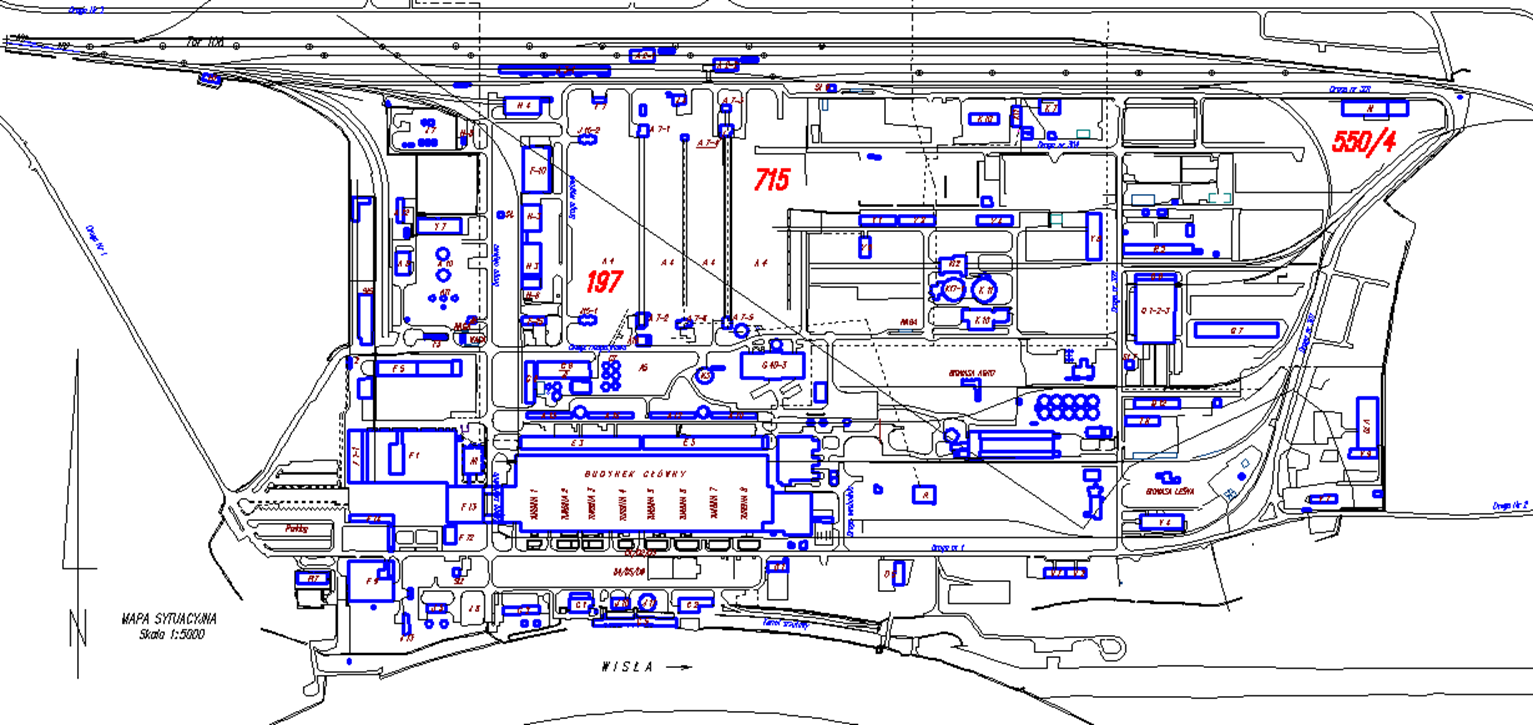 MAPA TERENU SKŁADOWISKA „PIÓRY” 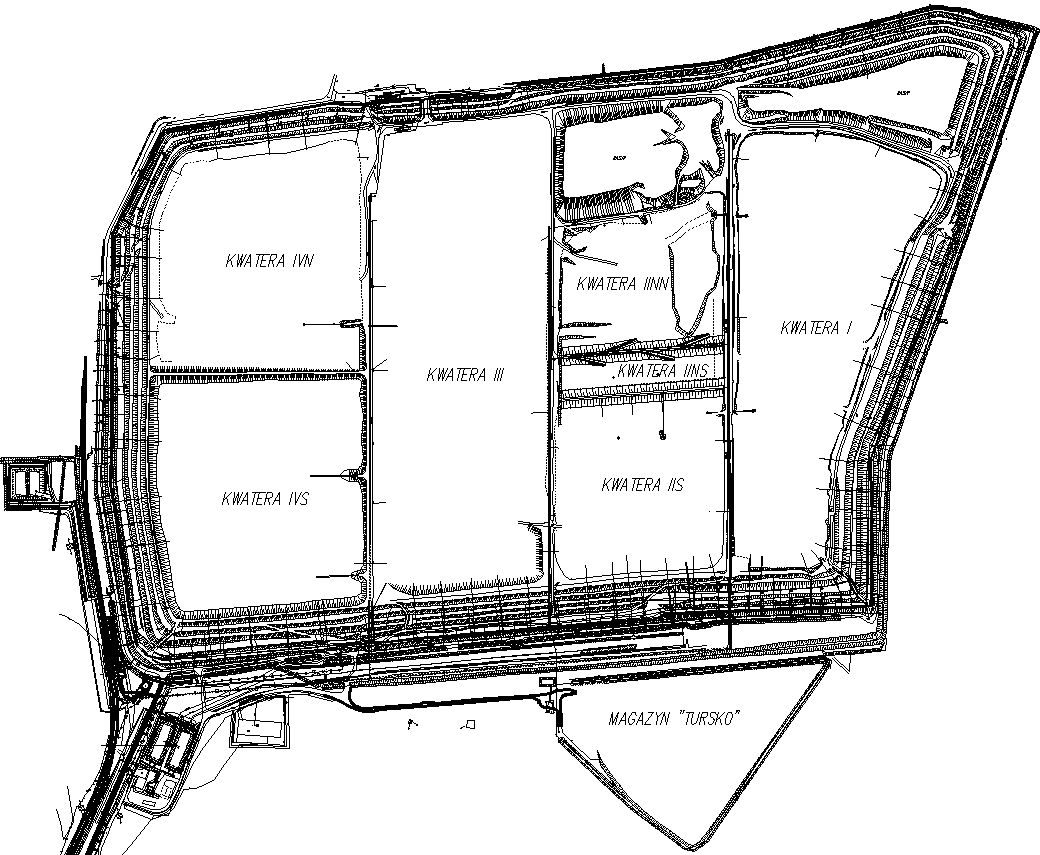 Załącznik nr 1.11 do Części II SIWZSporządził:                       .............................Data ostatniej aktualizacji:............................ZAMAWIAJĄCY:Enea Elektrownia Połaniec S.A.Zawada 2628-230 PołaniecSPECYFIKACJA WARUNKÓW ZAMÓWIENIA (SWZ) - CZĘŚĆ IICzęść II SWZ PRZETARG NIEOGRANICZONYNA„Utrzymanie budynków, budowli, sieci, instalacji oraz centralnego odkurzania w Enea Elektrownia Połaniec S.A. w okresie 12 miesięcy”Zawada, sierpień  2021 r.50712000-9Usługi w zakresie napraw i konserwacji mechanicznych instalacji budynkowych71315000-9Usługi architektoniczne, inżynieryjne i zintegrowane usługi inżynieryjne; usługi urbanistyczne, architektury krajobrazu, związane z nimi usługi konsultacji naukowych i technicznych; usługi badań i analiz technicznych44111000-1Materiały budowlane (cegły, pustaki, płyty kartono-gipsowe itp.) 44160000-9Części do napraw sieci i instalacji wodociągowych Media Cena w zł/m3woda (m3)4,98 zł/m3ścieki (m3)8,45 zł/m3energia elektryczna (MWh)450,00 zł/MWhL.p.DokumentacjaWymagana[x]Dokument źródłowyAPRZED  ROZPOCZĘCIEM  PRACPRZED  ROZPOCZĘCIEM  PRACOpracowanie  przez Wykonawcę szczegółowych instrukcji bezpiecznego wykonania pracxInstrukcja Organizacji Bezpiecznej Pracy w Enea Elektrownia Połaniec S.A nr I/NB/B/20/2013 Opracowanie przez Wykonawcę Instrukcji Organizacji Robót (IOR) do uzgodnienia  z Zamawiającym – jeżeli wymagana.xInstrukcja Organizacji Bezpiecznej Pracy w Enea Elektrownia Połaniec S.A nr I/NB/B/20/2013Wykaz urządzeń, sprzętu oraz narzędzi wykorzystywanych do pracxInstrukcja Organizacji Bezpiecznej Pracy w Enea Elektrownia Połaniec S.A nr I/NB/B/20/2013Wniosek o wydanie przepustek tymczasowych dla PracownikówxInstrukcja przepustkowa dla ruchu osobowego i pojazdów nr I/NK/B/35/2008Wniosek o wydanie przepustek tymczasowych dla pojazdówxInstrukcja przepustkowa dla ruchu osobowego i pojazdów nr I/NK/B/35/2008Wykazy pracowników skierowanych do wykonywania prac na rzecz i na terenie ENEA Elektrownia Połaniec S.A. osobno przez wykonawcę i pod podwykonawców ( Załącznik Z1 dokumentu związanego nr 2 do IOBP))xInstrukcja Organizacji Bezpiecznej Pracy w Enea Elektrownia Połaniec S.A nr I/NB/B/20/2013 Karta Informacyjna Bezpieczeństwa i Higieny Pracy dla Wykonawców – Z5 (Załącznik do zgłoszenia Z1 dokumentu związanego nr 2 do IOBP )xInstrukcja Organizacji Bezpiecznej Pracy w Enea Elektrownia Połaniec S.A nr I/NB/B/20/2013Harmonogram realizacji prac ( uzgodniony i zatwierdzony ) oraz zaopiniowany przez służby BHP wykonawcyxPrzewidywany - Plan odpadów przewidzianych do wytworzenia 
w związku z realizowaną umową rynkową, zawierający prognozę : rodzaju odpadów, ilości oraz planowanych sposobach ich zagospodarowania (Załącznik Z-2)xInstrukcja postępowania z odpadami wytworzonymi w  Elektrowni Połaniec  nr I/MS/P/41/2014Plan Kontroli i Badań ( uzgodniony przez strony i zatwierdzony )xBW TRAKCIE  REALIZACJI  PRACW TRAKCIE  REALIZACJI  PRACRaport z inspekcji wizualnej xTygodniowy raport realizacji prac wraz z aspektami BHPxMiesięczny raporty BHPxZawsze w terminie do 8 – go dnia po zakończeniu miesiąca liczby osób, które faktycznie relizowały parce oraz liczbę godzin przepracowanych przez te osoby (dotyczy osób zatrudnionych przez wykonawcę i jego podwykonawców)XOkresowy raport z realizacji prac planowychxDokumentacja fotograficzna ( stan zastany ) , wg potrzeb zamawiającego.xUzgodnienia zmiany zakresu prac ( uzgodniony przez strony  )xZmiany harmonogramu realizacji prac ( uzgodniony przez strony i zatwierdzony )xProtokoły odbiorów częściowych ( uzgodniony przez strony i zatwierdzony )xZestawienie ilości odpadów wytworzonych oraz informacja o sposobach ich zagospodarowania xInstrukcja postępowania z odpadami wytworzonymi w  Elektrowni Połaniec  nr I/MS/P/41/2014Pisemna informacja o wielkości zużycia substancji niebezpiecznych wwiezionych na teren ElektrownixInstrukcja przepustkowa dla ruchu materiałowego nr I/NN/B/69/2008CPO  ZAKOŃCZENIU  PRACPO  ZAKOŃCZENIU  PRACZestawienie materiałów podstawowych użytych do remontu, 
z podaniem gatunku materiałów,  oraz numeru atestu/ówxPoświadczenia / OświadczeniaxSzkice, rysunki – dokumentacja pomontażowa z naniesionymi zmianamiProtokół kontroli spełnienia minimalnych wymagań dotyczących bezpieczeństwa i higieny pracy w zakresie użytkowania maszynyxInstrukcja przeprowadzania oceny minimalnych wymagań dotyczących bezpieczeństwa i higieny pracy w zakresie użytkowania maszyny nr I/MR/P/9/2012 Zgłoszenie gotowości urządzeń do odbioruxRaport końcowy z wykonanych prac zawierający uwagi / zalecenia dotyczące remontowanego urządzenia/obiektu,  w tym  układów i urządzeń współdziałających oraz dokumentację zdjęciowąxProtokoły odbiorów końcowy ( uzgodniony przez strony i zatwierdzony )xProtokoły odbioru do uruchomienia i po ruchu próbnymxZakres Częstotliwość Konserwacja i drobne roboty szklarskie i ślusarskie, stolarskie:Wg zgłoszeńa) naprawa, konserwacja, drzwi, regulacja i wymiana zamków, klamek, okuć, wkładek, zawiasów Wg zgłoszeńKonserwacja stolarki okiennejraz w rokua) Uszczelnienie okien i parapetów silikonemWg zgłoszeńWg zgłoszeńWg zgłoszeńwg zgłoszeńb) Regulacja okuć, uzupełnianie klamek Wg zgłoszeńWg zgłoszeńWg zgłoszeńwg zgłoszeńKonserwacja bram i drzwi stalowych w zakresie regulacji i wymiany /uzupełnienia zawiasów, zamków, wkładek Wg zgłoszeńWg zgłoszeńWg zgłoszeńwg zgłoszeńKonserwacja samozamykaczy, regulacja, naprawy,Wg zgłoszeńWg zgłoszeńWg zgłoszeńwg zgłoszeńWg zgłoszeńWg zgłoszeńWg zgłoszeńwg zgłoszeńWg zgłoszeńWg zgłoszeńWg zgłoszeńwg zgłoszeńOględziny techniczne pokrycia dachów:trzy razy w rokua)      oczyszczanie koszy ściekowych, Wg zgłoszeńb)     usunięcie nieczystości znajdujących się na dachu, Wg zgłoszeńWg zgłoszeńWg zgłoszeńc)     uszczelnienie obróbek kominków, pasów krawędziowych, attyk, nasad kominowychWg zgłoszeńd)      domocowanie wywiewek i turbowentówWg zgłoszeńe)      uzupełnienie czyszczakówWg zgłoszeńNaprawa posadzek betonowych, stropów, ścian- uzupełnianie ubytków zaprawą naprawczą szybkowiążącą lub betonem do 0,5 m2 (powierzchnia pojedynczego miejsca naprawy)Wg zgłoszeń  Wg zgłoszeń  Dokręcanie i uszczelnienie obróbek blacharskich – wkręty, silikon dekarskiWg zgłoszeń  Wg zgłoszeń  Oględziny techniczne bram i drzwi sekcyjnych sterowanych elektrycznie:Dwa razy w rokusmarowanie elementów jezdnych i tocznych bramDwa razy w rokuregulacja po stronie mechanicznej, elektrycznej i sterowania,Dwa razy w rokuregulacja linek cięgnowych, wymiana zużytych na nowe Dwa razy w rokuPrace z zakresu montażu oraz demontażu izolacji termicznej oraz rusztowań/ do 4mb wysokości/ na potrzeby wykonania oględzin technicznych i usuwania usterk ryczałtowych.Bieżące usuwanie usterek w zakresie: rozpoznanie i określenie przyczyny uszkodzenia, wykonanie naprawy objętej zakresem wynagrodzenia ryczałtowego lub zgłoszenie zakresu naprawy wykraczającej poza to wynagrodzenie. Czynności wykonywane w ramach zleconych prac  eksploatacyjnych, usuwania usterekSieć wody pitnej i p.poż. wraz z przyłączamiOkresowe kontrole sieci wody p.poż. i wody pitnej, oględziny techniczne sieci  w kanałach technologicznych i budynkach, prowadzenie wpisów do kart oględzin technicznych armatury p.poż.Dwa razy w rokuKonserwacja armatury odcinającej na sieciach (smarowanie, uszczelnianie głowic, montaż pokręteł, uszczelnianie dławików)Dwa razy w rokuUsuwanie nieszczelności na sieciach wody pitnej i p.poż (zaspawanie punktowe nieszczelności, montaż opasek zaciskowych lub złączek elektrooporowych, połączenia zgrzewane)Wg zgłoszeńOdczyt wodomierzy –   w budynkach Q-12, F-9, F-12, F-13 / bufet Dersław/   H-4, budynek Gospodarki olejowej,  H-3, Y-6, Bud czopuch nr 3 i 2, F-15, F-14Raz w miesiącuWykonywanie ( uczestnictwo) prób na instalacjach zraszaczowych Wg zgłoszeńCzyszczenie zraszaczy p.poż i dysz mgłowych, armatury, zaworów elektromagnetycznych, ewentualna wymiana, usuwanie usterek /nie dotyczy czyszczenia  dysz zraszaczy w A-Barn – które należy czyścić metodami alpinistycznymi / po próbach, dotyczy wszystkich instalacji zraszaczowych wg załącznika 1.1. AWg zgłoszeńSieci kanalizacyjne wraz z przyłączami (kanalizacja sanitarna, burzowa, przemysłowa, drenażowa torów)  nie dotyczy pomp wraz  z armaturą  w budynkach przepompowni J-6, J-4, J-13 i J-7., przepompowni „Polprzem” i „Elektrobudowa”Oględziny techniczne i czyszczenie studni rewizyjnych na sieci kanalizacji  burzowej, sanitarnej, przemysłowej, drenażowej, usuwanie usterekWg zgłoszeńUdrażnianie kanalizacji sanitarnej, burzowej i przemysłowejWg zgłoszeńInstalacje wod-kan, p.poż.Okresowa kontrola instalacji wod-kan i p.poż. Czynności wykonywane w ramach zleconych prac  eksploatacyjnychUdrażnianie odwodnień ze stropów w budynkach technologicznych Wg zgłoszeńUsuwanie nieszczelności na instalacjach kanalizacji burzowej , sanitarnej, przemysłowej / nie dotyczy samych  pomp i orurowania w przepompowni sieci kanalizacji przemysłowej bud. .J-4, sanitarnej bud. J-6 oraz przepompowni „Polprzem” i „Elektrobudowa” burzowej J-13  oprócz przepompowni sanitarnych  przy budynkach  Brama nr 3, budynek-V7  oraz przepompowni w budynku czopucha  nr 3/Wg zgłoszeńUsuwanie nieszczelności na instalacjach wody pitnej i p.poż.  /nie dotyczy pomp i armatury w  przepompowni J-3 i J-10 / na sieci wody pitnej zakres obejmuje rurociągi od studni głębinowych ujęcia w Tursku wraz z armaturą do zbiornika wody surowej oraz od kolektpra tłocznego z pompowni  wody pitnej bud.J-3 do  odbiorców , kolektor wody pitnej awaryjne zasilanie z sieci miejskiej [ od studni w Łęgu do Elektrowni} oraz rurociąg wody surowej z ujęcia na rzece Wschodniej od pompowni do stacji DemiWg zgłoszeńUdrażnianie instalacji kanalizacji sanitarnych deszczowych i przemysłowych w budynkachWg zgłoszeńoględziny techniczne i konserwacja urządzeń sanitarnychWg zgłoszeńa/ baterie, syfony, spłuczki, zawory spłukujące, wężyki, deski sedesowe (regulacja, dokręcanie, czyszczenie, ewentualna wymiana) Wg zgłoszeńWg zgłoszeńWykonywanie oględzin technicznych armatury na instalacjach p.poż. wraz z potwierdzeniem w karcie oględzin Raz w wrokuPlombowanie armatury w poz. otwartej wg zgłoszeńWg zgłoszeńProwadzenie wpisów do kart oględzin technicznych armatury p.poż.Raz w rokuSieci i instalacje c.oOkresowa kontrola instalacji i sieci c.o., oględziny techniczne sieci   od zaworów rozdzielających w kanale technologicznym  c.o. na Lewą i Prawą stronę Elektrowni i zasilanie c.o. Zielonego blokuDwa razy w rokuCzynności wykonywane w ramach prowadzonych prac ekploatacyjnych:Uruchamianie, wyłączanie, odpowietrzanie, uzupełnianie wodyWg zgłoszeńKonserwacja armatury, uszczelnianie dławikówWg zgłoszeńUsuwanie nieszczelności na sieci i instalacjach C.O.Wg zgłoszeńSprawdzenie stanu izolacji termicznychRaz w rokuRaz w rokuPrzygotowanie wymienników do odbioru UDT   w zakresie otwarcia/zamknięcia włazów ,  czyszczenia wymiennika wewnątrz ,demontażu/montażu zaworów bezpieczeństwa na c.w.u /wykonanie zaleceń inspektora UDT celem odbioru urządzenia/Wg harmonogramu UDTOględziny i przegląd instalacji c.w.u. wraz z wymiennikami , wg zgłoszeńoględziny techniczne, regulacja zaworów termostatycznych, wymiana uszkodzonych głowic i głowiczek wg zgłoszeńRaportowanie stanu pracy sieci ciepłowniczej Raz w miesiącuWykonanie prób szczelności sieci co  od zaworów rozdzielających na wyjściu z członu ciepłowniczego do odbiorców z wystawieniem protokołówRaz w rokuOdkurzanieOkresowa kontrola  instalacji odkurzania: sprawdzenie poziomów  oleju, sprawdzenie ewentualna regulacja pasków napedowych, kontrola układu rurowego i zaworów klapowych instalacji odkurzania: raz w miesiącuCzynności wykonywane w ramach prowadzonej eksploatacji - urządzenia wg wykazua) udrażnianie instalacjiWg zgłoszeńb) likwidacja nieszczelności na instalacji odkurzania (uzupełnianie lub wymiana opasek, elementów łączeniowych na instalacji)Wg zgłoszeńsprawdzenie, regulacja, naprawa  klap odcinających, siłownikówWg zgłoszeńd) sprawdzenie naciągu lub wymiana pasków klinowychRaz w rokuOględziny i sprawdzanie działania wraz z  regulacją urządzeń napędowych, sterujących i  sygnalizacyjnych instalacji odkurzaniaW czasie oględzin technicznychNaprawa elementów aparatury na układach zasilania i sterowaniaWg zgłoszeńwymiana elementów aparatury na układach zasilania i sterowania (bezpieczniki, zabezpieczenia termiczne, styczniki, przekaźniki, sterowniki,  kostki łączeniowe,  wyłączniki,  diody sygnalizacyjne, czyszczenie i dokręcanie, lutowanie połączeń elektrycznych). - na instalacjach odkurzania i bram segmentowychWg zgłoszeńWystawianie protokołów po oględzinach technicznych elementów obiektów budowlanych, sieci i instalacji wod-kan i p.poż., c.o, centralnego odkurzania  z wykazem usterek, zaleceń i uwagObsługa systemu SAP w zakresie zleconych  umową prac Dysponowanie pracownikami z uprawnieniami E i D oraz osobami funkcyjnymi zgodnie z wymogami instrukcji IOBP obowiazujacej u ZamawiajacegoInstalacje ZraszaczoweInstalacje zraszaczowe i mgłowe mostu skośnegoInstalacje zraszaczowe i mgłowe w budynkach nawęglaniaInstalacje zraszaczowe i mgłowe w budynku głównym bunkrownia bloki 1-8Instalacje zraszaczowe w budynku maszynowni. Poz -3,9 ,0 ,+2 7m,+ 5m,+ 8m bloki 1-9Instalacje zraszaczowe  transformatorów  TB,TZ,TR, TZOInstalacje zraszaczowe  w tunelach i szybach kablowych Instalacje zraszaczowe i mgłowe przenośników na terenie Biomasy I i IIInstalacje zraszaczowe i mgłowe dołków rozładowczych Biomasa  IIInstalacje zraszaczowe i mgłowe przenośników PT 150,157,190 i zbiornika zrębkiInstalacje  zraszaczowa stacji podawania wody amoniakalnejIntalacje zraszaczowe w obiektach gospodarki mazutowej, olejowej i magazynowejRemonty sieci i instalacji wody pitnej, ppoż, centralnego ogrzewania, kanalizacji sanitarnej, burzowej, przemysłowej, drenazowej.Remonty urządzeń i instalacji centralnego odkurzaniaRemonty budowli, obiektów budowlanych o konstrukcji murowej, betonowej, stalowejRemonty pomieszczeń przemysłowych, administracyjnych, socjalnych, magazynowych, warsztatowych Remonty instalacji technologicznych tj. instalacje mgłowe, zraszaczowe, przeciwpożaroweRemonty bram i drzwi sekcyjnychProwadzenie remontów  budynków, budowli, sieci, instalacji, centralnego odkurzania będzie  rozliczane powykonawczo w oparciu o ustaloną stawkę r-g, zużyte materiały,   koszty zakupów materiałów, sprzęt. Podstawą do rozliczeń będzie: KNR, Zakładowy Normatyw Pracochłonności, Kalkulacja Indywidualna. Materiały pomocnicze ujęte są w stawce za roboczogodzinę.Szacunkowa ilość r-g na realizację remontów planowych  wynosi  27 000 w okresie trwania umowyWystawianie protokołów odbioru robót oraz innych niezbędnych dokumentów po remoncie obiektów budowlanych, pomieszczeń,  sieci i instalacji wod-kan, p.poż., c.o, centralnego odkurzania Obsługa systemu SAP w zakresie  bezpiecznej realizacji zleconych prac zgodnych z przepisami określonymi w IOBP Zamawiającego Dysponowanie przez Wykonawcę pracownikami z uprawnieniami E i D oraz osobami funkcyjnymi zgodnie z obowiązującą IOBP u ZamawiającegoRealizacja remontów planowych będzie odbywać się w oparciu o miesięczne plany pracyLpNazwa obiektuKKSCharakterystyka obiektu (krótki opis),rok budowy,  pow. zabudowy, kubatura, ilość kondygnacji, rodzaj konstrukcji, pokrycie dachuCharakterystyka obiektu (krótki opis),rok budowy,  pow. zabudowy, kubatura, ilość kondygnacji, rodzaj konstrukcji, pokrycie dachuCharakterystyka obiektu (krótki opis),rok budowy,  pow. zabudowy, kubatura, ilość kondygnacji, rodzaj konstrukcji, pokrycie dachuCharakterystyka obiektu (krótki opis),rok budowy,  pow. zabudowy, kubatura, ilość kondygnacji, rodzaj konstrukcji, pokrycie dachuCharakterystyka obiektu (krótki opis),rok budowy,  pow. zabudowy, kubatura, ilość kondygnacji, rodzaj konstrukcji, pokrycie dachuRodzaje instalcji występujące w obiekcieFunkcja obiektuOPISROK BUDPzKILOŚĆ KOND.Posterunki 2PLAB-00-UYF20cz.budynku murowana,cz.kontenerowa, pokrycie z blachy199534991elektryczna, wod-kan, światlowodowabiurowaPosterunki 3PLAB-00-UYF30kontenerowa, pokrycie z blachy1995571431elektryczna, wod-kan, światlowodowabiurowaPosterunki 4kontenerowa, pokrycie z blachy199515752elektryczna, wod-kan,biurowaA-1 WAGA WAGONOWA- budynek murowany, nieużytkowany197612361elektrycznabiurowaF-1 BUDYNEK WARSZTATOW I MAG.ZBLOKOW PLAB-00-USU10konstrukcja szkieletowa żelbetowa, okładzina z płyt panwiowych, pokrycie z papy19769 995104 2303 biura, 1 haleelektryczna, wod-kan, światlowodowa, wentyl.mech.,klimatyzacja, inst.p.poż.biurowo-warsztatowo-magazynowaF-3 MAGAZYN GAZOW TECHNICZNYCH PLAB-00-USU11murowany,pokryty papą, z rampą19762945401elektryczna,magazynowaF-5 WIATA PLAB-00-USU12cz.murowana, cz.wiata stalowa, pokrycie z blachy, z rampą19762 1309 5851elektryczna, magazynowaF-7 MAGAZYN MATERIAŁÓW ŁATWOPALNYCHPLAB-00-USU13murowany, pokrycie z papy19761154081elektryczna, magazynowaF-9 ZBLOKOWANY BUDYNEK SOCJALNYPLAB-00-UYB10konstrukcja szkieletowa żelbetowa, okładzina z płyt panwiowych, pokrycie z papy19763 31616 2952elektryczna, wod-kan, teletechniczna, p.pożsocjalnaF-10 BUDYNEK WARSZTATOW.REM.URZ.N.PLAB-00-UST10konstrukcja szkieletowa żelbetowa, okładzina z płyt panwiowych, pokrycie z papy19762 28221 9662 biura, 1 halaelektryczna, wod-kan, biurowo-warsztatowaF-12 BUDYNEK USLUG TECHNICZNYCH PLAB-00-UYC10konstrukcja szkieletowa żelbetowa, okładzina z płyt panwiowych, pokrycie z papy197648319 34610elektryczna, wod-kan, światlowodowa, wentyl.mech.,klimatyzacja, inst.p.poż.biurowo-usługowaF-13 BUDYNEK BANKU INFORMACJI I SZA.PLAB-00-UYA10 konstrukcja szkieletowa żelbetowa, okładzina z płyt panwiowych, pokrycie z papy19762 91643 4774elektryczna, wod-kan, światlowodowabiurowo-szatniowo-usługowaF-14 PORTIERNIA, DYSPOZYTORNIA, SKLEP PLAB-00-UYF10konstrykcja słupowo-ryglowa żelbetowa, ściany murowane, pokrycie z papy19768233 5381elektryczna, wod-kan, światlowodowabiurowo-usługowaF-15 REMIZA STRAZY POZARNEJ  i schronPLAB-00-UP10konstrykcja słupowo-ryglowa żelbetowa, ściany murowane, pokrycie z papy19763603 4203elektryczna, wod-kan, biurowo-usługowaH-1 NASTAWNIA ZWROTNICOWA PLAB-00-UYN10konstrukcja stalowa, obszycie z blachy, ocieplenie wełną, pokrycie z papy19762221 3762elektryczna, wod-kan, światlowodowabiurowo-szatniowaH-3 ZAJEZDN.SAMOCH.I WOZK.AKUM.I SP PLAB-00-UYR10konstrukcja szkieletowa żelbetowa, okładzina z płyt panwiowych, pokrycie z papy19761 49710 0293 biura, 1 haleelektryczna, wod-kan,biurowo-szatniowo-warsztatowaH-4 ZAJEZDNIA LOKOMOTYW SPALINOW.PLAB-00-UYN11konstrukcja szkieletowa żelbetowa, okładzina z płyt panwiowych, pokrycie z papy19761 0669 2654elektryczna, wod-kan, warsztatowo-biurowaH-8 STACJA BENZYNOWA PLAB-00-UYS10murowany, pokrycie z papy1976391251elektryczna, wod-kan, usługowaY1/1 BUDYNEK MAGAZYNOWY PLAB-00-USU20konstrukcja słupowo-ryglowa żelbetowa, wypełnienie z płyt żelbetowych, pokrycie z papy19761 2504 3751elektryczna, magazynowaY1/2 BUDYNEK MAGAZYNOWY PLAB-00-USU21konstrukcja słupowo-ryglowa żelbetowa, wypełnienie z płyt żelbetowych, pokrycie z papy19761 2504 3751elektryczna, magazynowaY2/2 BUDYNEK MAGAZYNOWY PLAB-00-USU23konstrukcja słupowo-ryglowa żelbetowa, wypełnienie z płyt żelbetowych, pokrycie z papy19761 2504 3751elektryczna, magazynowaY-5 HALA OBT- magazyn inwest. PLAB-00-USU24konstrukcja stalowa, okładzina płyty warstwowe, pokrycie z papy19761 14012 5591elektryczna, wod-kan, warsztatowo-biurowaY-6 BUDYNEK ADMINISTR.- SOCJALNY PLAB-00-UYA20murowany, pokrycie z papy19763301 1551elektryczna, wod-kan, biurowo-szatniowaV-1,V-2 BUDYNEK ADMINISTRACYJNY PLAB-00-UYC20murowany, pokrycie z papy19767036 4723elektryczna, wod-kan, biurowaO-1 BUDYNEK MAGAZYNOWY PLAB-00-UYA48konstrukcja żelbetowa nośna, ściany murowane, pokrycie z papy19763591 1631elektryczna, magazynowaO-5 BUDYNEK SOCJALNO-WARSZTATOWY PLAB-00-UYA49konstrukcja żelbetowa nośna, ściany murowane, pokrycie z papy19763832 0181elektryczna, wod-kan, warsztatowo-biurowaV-7 BUDYNEK ADMINISTRAC.SOCJALNY PLAB-00-UYA44konstrukcja stalowa, okładzina płyty warstwowe, pokrycie z papy19763491 4271elektryczna, wod-kan, warsztatowo-magazynowaV-9 BUDYNEK PROD.NR.2 (PUSTACZARNIA )PLAB-00-UYA46konstrukcja stalowa, okładzina płyty warstwowe, pokrycie z papy19764685 1481elektryczna, wod-kan, produkcyjno-szatniowaV-10 WIATA WYTWÓRNI PREFABRYKATOW PLAB-00-UYA47konstrukcja stalowa, okładzina z blachy19767203 2401elektryczna,  produkcyjno-magazynowaV-11 BUD. MAG.-WARSZTAT.-ADMIN.  PLAB-00-UYC30konstrukcja słupowo-ryglowa żelbetowa, wypełnienie z płyt żelbetowych, pokrycie z blachy19765061 8461elektryczna, wod-kan, biurowo-szatniowo-warsztatowaV-12 BUD. ADMIN.-WARSZTATOWY    PLAB-00-UYC40konstrukcja słupowo-ryglowa żelbetowa, wypełnienie z płyt żelbetowych, pokrycie z blachy19761 1533 6892elektryczna, wod-kan, biurowo-szatniowo-warsztatowaV-14 BUD. ADMIN.-WARSZTATOWY     PLAB-00-UYC50konstrukcja słupowo-ryglowa żelbetowa, wypełnienie z płyt żelbetowych, pokrycie z blachy19763361 0751elektryczna, wod-kan, biurowo-szatniowo-warsztatowaWIATA(Y) TYPU "GRABKI" - przy bramie nr3konstrukcja stalowa, okładzina i pokrycie z blachy,19761 2005 0271elektryczna, magazynowaQ-1, 2, 3, 6  HALA OTP Z PRZYBUDOWKA  PLAB-00-UYA30-33konstrukcja stalowa, okładzina płyty warstwowe, pokrycie z papy19764 44756 5701elektryczna, wod-kan, produkcyjno-szatniowaQ-7 BUDYNEK WIELOFUNKCYJNY Z WIATA PLAB-00-UYA34 konstrukcja stalowa, okładzina płyty warstwowe, pokrycie z papy19762 04612 8281elektryczna, warsztatowo-magazynowaQ-12 BUDYNEK ADMINISTRACYJ.SOCJALNYPLAB-00-UYA35konstrukcja słupowo-ryglowa żelbetowa, wypełnienie z płyt żelbetowych, pokrycie z papy19767589 0583elektryczna, wod-kan, biurowaK-7 Budynek  PREMIKS-ukonstrukcja słupowo-ryglowa żelbetowa, wypełnienie z płyt żelbetowych, pokrycie z papy19765672 5431elektryczna, wod-kan, biurowo-produkcyjno-magazynowaBudynek socjalny  dla kierowcówPLAB-00-UYB30murowany,pokrycie z blachy2012411361elektryczna, wod-kan, socjalnaBUDYNEK GŁÓWNY I.O.S. G-40PLAB-14-UVG10konstrukcja 3-nawowa, skrajne nawy konstr. stalowa ramowa, środkowa nawa konstr. żelbet., obudowa z pł. warstw., pokrycie z papy19982 975128 350wielokond.elektr., wod-kan, c.o., wentyl. mech., klimatyz.produkcyjnyBUDYNEK ROZŁADOWNI GIPSU TURSKO.PLAB-42-UVH10konstr. stal., obudowa z bl. trapez., pokrycie z papy19981252 0652-produkcyjnyBUDYNEK PRALNI I GOSPODARKI OLEJOWEJ Y-7.PLAB-00-UYB20konstr. bud. stalowa, stropy żelbet., ść. osłonowe z pł. warstw., pokrycie z papy19841 2707 812elektr., wod-kan., c.o., wentyl. mechan.biurowo-szatniowo-warsztatowo-magazyn.BUDYNEK PRZEMIAŁOWNI I WYTWÓRNI SORBENTU (K10, K10-1,2).
1. K10
2. K10-1
3. K10-2PLAB-12-UVE10 (UV)konstr. bud. stalowa, stropy żelbet., ść. osłonowe z pł. warstw., ść. zewn z cegły, pokrycie z papy19981. 890
2. 130
3. 3 1131. 18 700
2. 730
3. 3013wielokond.elektr., wod-kan, c.o., wentyl. mech., klimatyz.produkcyjny1. MAGAZYN KAMIENIA WAPIENNEGO K11,
2. WIEŻA PRZENOŚNIKA K14, PLAB-10-UVE201. konstr. szkielet. sł.-belk., ść z bl. trapez., pokrycie z papy
2. konstr. stal., ść. murow./bl. trapez., pokrycie z papy19981. 810
2. 741. 24 440
2. 17201elektr., wod.kan., wentyl. mech.magazyn.-produkcyjnyESTAKADA K15, GALERIA K25.  PLAB-10-UVEkonstr. stal., obudowa z bl. trapez., pokrycie z papy1998elektr.produkcyjny1. BUDYNEK WYŁADOWNI KAMIENIA K12,
2. TUNELE PRZENOŚNIKA K13-1, K13-2.     PLAB-10-UVE101. ść. Murowane, osłonowe z blachy trapez., pokrycie z papy
2. konstr. żelbetowa19981. 3951. 2 7901elektr., wod.kan., wentyl. mech.produkcyjny1. BUDYNEK PRZESYPOWY GIPSU K16 WRAZ Z WIEŻĄ K16-1,K16-2, TUNELEM K30 
2. MAGAZYN GIPSU K17-1.PLAB-11-UVH10 (UVH20)1. szkielet słupowo-ryglowy, ść. osłon. z bl. trapez.
2. szkielet słypowo-belkowy, ść. osłon. z bl. trapez., pokrycie z papy19981. 218
2. 7101. 3 850
2. 18 300elektr., wod.kan., wentyl. mech.magazyn.-produkcyjnyESTAKADY PRZENOŚNIKA GIPSU: K22-1, K22-2, K22-3.PLAB-11-UVHkonstr. wsporcza, sł. stalowe, przęsła stalowe kratowe1998elektr.produkcyjnyBUDYNEK ZAŁAD. GIPSU K18 Z CZ. SOCJ. K18-1 I BUD. ROZDZ. K18-2.PLAB-13-UVH10do 2,5 m ść. murow., powyżej konstr.  stalowa+ść. osłonowe z pł. warstw., pokrycie z papy19983475 0851elektr., wod.kan., wentyl. mech.produkcyjnyIOS ESTAKADY RUROCIĄGÓW TECHNOL. K19-1 i K19-2.PLAB-11-UVHkonstr. wsporcza, sł. stalowe, przęsła stalowe kratowe1998elektr.produkcyjnyZBIORNIK RETENCYJNO-DOZUJĄCY – I.O.S.PLAB-14-UVGbudowla hydrotechniczna, skarpy i dno żelebt.19984 800wod-kan.produkcyjnyIOS – ESTAKADY PRZENOŚNIKA GIPSU: SICON K20, DOSCO K21, K23.PLAB-11-UVHkonstr. wsporcza, sł. stalowe, przęsła stalowe kratowe2004elektr.produkcyjnyBUDYNEK RĘBAKA D-1. PLAB-43-UEE101. hala rębaka - konstr. stalowa, kasety ścienne, 
2. bud. socjalno-techniczny - konstr. murowana
pokrycie z membrany PCV20086617 8001
3elektr., wod-kan, c.o., wentyl. mech., klimatyz.produkcyjnyBUDYNEK RĘBAKA RUDNICK D-1.1.PLAB-43-UEE20konstr. stal, ść. z pł. warstw.2008771-produkcyjnyBUDYNEK DLA URZĄDZEŃ DO PRZERÓBKI PRÓBEK.PLAB-41-UED16konstr. stal, dacg i ść. z pł. warstw.2004724381elektr., c.o., wentyl.produkcyjnySILOS – ZBIORNIK MAGAZYNOWY ZRĘBKÓW D-1 ZMZ.PLAB-43-UEB10konstr. żelbetowa, pokrycie z blachy trapez.20043 3001elektr., magazyn.-produkcyjnyESTAKADA 1-155. PLAB-43-UED10sł. konstr. stalowa, przęsła kratwonicowe2004elektr., woda (p.poż)produkcyjnyESTAKADA 1-160. PLAB-43-UED20sł. konstr. stalowa, przęsła kratwonicowe2004elektr., woda (p.poż)produkcyjnyESTAKADA 1-190. PLAB-43-UED30sł. konstr. stalowa, przęsła kratwonicowe2004elektr., woda (p.poż)produkcyjnyBUDOWLE REGULACYJNE NA RZ. WIŚLE W KM. 221-226 ORAZ BUDOWLE HYDROTECHNICZNE NA KANALE ZRZUTOWYM WODY CHŁODZĄCEJ.PLAB-22-UQN1. przełożone koryto
2. kanal zrzutowy na terenie elektrowni
3. kanał zrzutowy otwarty--produkcyjnyINSTALACJA ODOLEJANIA.PLAB-22-PUA40-AA9012 przyczółki żelbetowe do zamontowania przyłączy brzegowych, szutrowa droga+plac manewrowy 400 m2--produkcyjnyZABEZPIECZENIE PRZECIWPOWODZIOWE ELEKTROWNI.PLAB-00-UZN10żelbet. mur wys. ok. 1,6 m, dł. ok.. 4 km, gr. ok. 0,25 m--zabezp. p.powodzioweBUDYNEK POMPOWNI C-1.PLAB-22-UQA10konstr. żelbetowa, pokrycie z papy19767265 4664elektr., wod-kan, c.o., wentyl. mech., klimatyz.produkcyjnyBUDYNEK POMPOWNI C-2.PLAB-22-UQA20konstr. żelbetowa, pokrycie z papy19761 0236 5144elektr., wod-kan, c.o., wentyl. mech.,produkcyjnyBUDYNEK MAZUTOWNI A-9.PLAB-24-UEM10konstr. żelbetowa, pokrycie z papy19765854 4502elektr., wod-kan, c.o., klimatyz.produkcyjnyBUDYNEK POMPOWNI WODY PITNEJ J-3.PLAB-21-UGG10konstr. żelbetowo/murow., pokrycie z papy19762662 3442elektr., wod-kan, c.o.,produkcyjnyBUDYNEK POMPOWNI WODY DESZCZOWEJ J-13.PLAB-21-UGH10konstr. żelbetowa., pokrycie z papy19762122elektr., wod-kan, c.o.,produkcyjnyBUDYNEK POMPOWNI WODY P.POŻ J-10.PLAB-22-UQA30konstr. murowana, pokrycie z papy19763143 0172elektr., wod-kan, c.o.,produkcyjnyZBIORNIK MAGAZYNOWY WODY P.POŻ. J-11.PLAB-22-UQA40konstr. żelbetowa., pokrycie z bl. Trapez.1976elektr., wod-kan,produkcyjnyOSADNIKI WODY POWROTNEJPLAB-42-UGQzbiornik żelbetowy podpoziomowy3900wod-kanprodukcyjnyBUDYNEK POMPOWNI WODY POWROTNEJ (E-6 „PIÓRY”).PLAB-42-UGQ20konstr. szkieletowa-sł.żelbet., ściany-pł. prefab., pokrycie z papy3001 9501produkcyjnyBUDYNEK WARSZTATOWO-MAGAZYNOWY.PLAB-42-UETkonstr. stalowa szkieletowa, ściany murowane, pokrycie z bl. trapezowej19803782 4191elektr.warsztat.-magazyn.BUDYNEK SG PIÓRY (ROZDZIELNIA).PLAB-42-UBAkonstr. murowana, pokrycie z papy19801321elektr.produkcyjnyBUDYNEK POMPOWNI.PLAB-42-UGQ10konstr. murowana, pokrycie z papy198048elektr., wod-kan,produkcyjnyZBIORNIK BUFOROWY PIÓRY.PLAB-42-ETN03-BB001zbiornik żelbetowy podpoziomowy20058 084elektr., wod-kan,produkcyjnyBUDYNEK ADMINISTRACYJNO-BIUROWY (OBSŁUGA WAGI).PLAB-42-UETbudynek kontenerowy201037811elektr., wod-kan, klimatyz.admin.-biurowyINSTALACJA DO MAGAZYNOWANIA, TRANSPORTU I PRZYGOTOWANIA BIOMASY POZALEŚNEJ (Biomasa 2)PLAB-44-U1. odpylnia nr: 1, 2, 3
2. bud. czyszczenia i kruszenia
3. stanowisko rozład. samoch.
4. linia techn. transp. biomasy
5. silosy nr: 1 do 10
6. place składowe
7. bud. usług pomocniczych
8. bud. kontener. stacji rozdzielczej nr 1 i 220122. 210
5. 177
7. 2462. 4130
5. 2906  
7. 570elektr., wod-kan, klimatyz.produkcyjn.-magazyn.WIATA MAGAZYNOWA NA SKŁADOWANIE BIOMASY AGRO.PLAB-43-UEB20konstr. stal, pokrycie z blachy201280010 7801elektr., wod.magazyn.BIOMASA III – ESTAKADA DO TRANSPORTU BIOMASY E1.PLAB-45-UENadziemny stalowy most20121 400elektr., wod.produkcyjnyBIOMASA III – ESTAKADA DO TRANSPORTU BIOMASY E2.PLAB-45-UENadziemny stalowy most2012490elektr., wod.produkcyjnyBIOMASA III – ESTAKADA DO TRANSPORTU BIOMASY E3.PLAB-45-UENadziemny stalowy most2012291elektr., wod.produkcyjnyBIOMASA III – ESTAKADA DO TRANSPORTU BIOMASY E4.PLAB-45-UENadziemny stalowy most201263elektr., wod.produkcyjnyBIOMASA III – ESTAKADA DO TRANSPORTU BIOMASY E5.PLAB-45-UENadziemny stalowy most2012-elektr., wod.produkcyjnyMagazyn biomasy leśnej A-Barn.PLAB-09-EAD10otwarte składowisko biomasy leśnej (wiata)20123 14646 3761elektr., wod.magazyn.-produkcyjny Rozdzielnia magazynu biomasy.PLAB-45-UBAkontenerowa, pokrycie z blachy20122021 0171elektr.produkcyjnyBudynek próbopobierni.PLAB-45-UErama stalowa+płyty warstwowe20122041 7451elektr., wod-kan,produkcyjnyZbiornik biomasy.PLAB-45-UEwalcowy silos żelbetowy ze stożkowym, stalowym dachem20122013 6171elektr., wod-kan,magazyn.Pompownia wody p.poż. wraz ze zbiornikiem.PLAB-09-USGBud.pomp.-murowany+okładzina płyty warstwowe, pokrycie z papy.
Zbiornik-z blach stalowych+izol. term., pokrycie z blachy trapezowej.2012Bud.=93,1
Zb.=68,8Bud.=322,5
Zb.=6001elektr., wod-kan,produkcyjnyKontener podcentrali wody zraszaczowej.PLAB-09-USGrama stalowa+płyty warstwowe20121074631elektr., wod-kan,produkcyjnyRębak nr 2 (hala, kabina, wiata)PLAB-45-UEE01poniżej terenu żelbetowy, powyżej konstr. stal.+obudowa lub żelbet., pokrycie membrana dachowa PCV2012hala=151,2
kabina=22,4
wiata=38,4hala=10348
kabina=79
wiata=2691elektr., wod-kan,produkcyjnyBudynek socjalny rębaka.PLAB-45-UEE02murowany, pokrycie membrana dachowa PCV20122921 2851elektr., wod-kan, klimatyz.biurowo-szatniowaDołek zasypowy biomasy leśnej wraz z estakadą przenośnika.PLAB-45-UELej zasypowy konstr. żelbetowa, 
wiata konstr. stalowej, pl. utwardzony2012elektr., wod-kan,produkcyjnyDołek zasypowy biomasy agro wraz z estakadą przenośnika.PLAB-44-ULej zasypowy konstr. żelbetowa, 
wiata konstr. stalowej, pl. utwardzony2012elektr., wod-kan,produkcyjnyBudynek Główny- budynek urzadzeń elektrycznychPLAB-00-UBB10Pow. Zab.=4678 m2; kubatura=85395m3; pow. użytk.=17048,8m2, Budynek 4/5 kondygnacyjny(dwie podziemne). Konstrukcja w części podziemnej żelbetowa, w części nadziemnej stalowa. Stropy żelbetowe na kształtownikach szalunkowych. Ściany osłonowe do wys. 5 m murowane, powyżej lekka obudowa z blachy trapezowej z ociepleniem z wełny mineralnej. Dachy - pokrycie z papy z ociepleniem z wełny mineralnej na blachach trapezowych.197/1981Pow. Zab.=4678 m2kubatura=85395m3Budynek 4/5 kondygnacyjny(dwie podziemne)Instalacje: Wodno – kanalizacyjną, Wentylacyjną grawitacyjną i mechaniczną. CO. Oświetlenie elektryczne, Teletechniczna, Odgromowa – uziemiająca.Budynek do produkcji energi elektrycznej.Budynek Główny - maszynowniaPLAB-00-UMA10Konstrukcja stalowa.  Stropy żelbetowe na kształtownikach szalunkowych. Ściany osłonowe do wys. 5 m murowane, powyżej lekka obudowa z blachy trapezowej z ociepleniem z wełny mineralnej. Dach - pokrycie z papy z ociepleniem z wełny mineralnej na blachach trapezowych.197/1981Pow. Zab.=17220 m2kubatura=533614m3Budynek 3 kondygnacyjny(dwie podziemne)Instalacje: Wentylacyjną mechaniczną. Oświetlenie elektryczne, Teletechniczna, Odgromowa – uziemiająca.Budynek do produkcji energi elektrycznej.Budynek Główny - kotłownia z galerią bunkrówPLAB-00-UHA10 PLAB-00-UHF10Konstrukcja stalowa.  Stropy żelbetowe na kształtownikach szalunkowych. Stropy żelbetowe na kształtownikach szalunkowych. Ściany osłonowe do wys. 5 m murowane, powyżej lekka obudowa z blachy trapezowej z ociepleniem z wełny mineralnej. Dach - pokrycie z papy z ociepleniem z wełny mineralnej na kształtownikach szalunkowych.197/1981Pow. Zab.=17634 m2kubatura=1185m3Budynek 6 kondygnacyjnyInstalacje: Wodno – kanalizacyjną. Wentylacyjną grawitacyjną i mechaniczną. CO. Oświetlenie elektryczne, Teletechniczna, Odgromowa – uziemiająca.Budynek do produkcji energi elektrycznej.Budynek Kotłowni K-9 PLAB-09-UHAKotłownia wraz z konstrukcją wsporczą zbiornika popiołu i pomieszczeniem/przybudówką kontenerów popiołu dennego( pow. zab. = 2699,4 +114,32 m2, kubatura= 155334,73+2847,60 m3)- Kotłownię zaliczono jako budynek jednokondygnacyjny, niepodpiwniczony, wysokościowy (WW). Wewnątrz przedmiotowego obiektu, zabudowany jest kocioł fluidalny opalany biomasą o mocy 451 MWt wraz z kompletem głównych urządzeń i instalacji. Komunikację pionową zapewniają dwa pylony komunikacyjne, a także, lokalnie, schody pomiędzy poszczególnymi poziomami obsługi. Komunikację poziomą zapewnią podesty na poszczególnych poziomach obsługi. Zaprojektowano łącznik pomiędzy projektowanym a istniejącym budynkiem kotłowni. Łącznik stanowi konstrukcję wsporczą rurociągów prowadzonych pomiędzy w/w budynkami, a także zapewniakomunikację pomiędzy nimi. Przejście zaprojektowano na poziomie +12,000m (podest w projektowanej kotłowni). Konstrukcja wsporcza zasobnika popiołu stanowi oparcie dla urządzenia jakim jest zasobnik popiołu. , budynek elektryczny-( pow. zab. = 277,07 m2, kubatura=3657,33 m3) Budynek elektryczny zaliczono jako budynek trzykondygnacyjny, niepodpiwniczony, średniowysoki (SW),  pylon komunikacyjny główny-( pow. zab. = 57,77 m2, kubatura=4043,6 m3)  Budynek zaliczono jako piętnastokondygnacyjny, niepodpiwniczony, wysokościowy (WW). Wewnątrz budynku zlokalizowana jest klatka schodowa oraz szyb z dźwigiem windy (komunikacja pionowa), pylon komunikacyjny ewakuacyjny-( pow. zab. = 41,1 m2, kubatura=3576,51 m3)Budynek zaliczono jako czternastokondygnacyjny, niepodpiwniczony, wysokościowy (WW). Wewnątrz budynku zlokalizowane są klatki schodowe (komunikacja pionowa), konstrukcja wsporcza zasobników przykotłowych- Przedmiotowy obiekt stanowi konstrukcje wsporcze dla urządzeń jakim są zasobniki przykotłowe biomasy, a także ostatniego przęsła mostu przesypowego biomasy, Dach kotłowni- Blacha trapezowa powlekana fabrycznie na konstrukcji stalowej z izolacją z wełny mineralnej (100mm + 20mm wełny twardej) oraz pokrycie z 2 warstw papy termozgrzewalnej, Dach budynku elektrycznego - Zaprojektowano stropodach wentylowany. Składają się na niego płyty kanałowe na belkach stalowych, na których ułożono izolację termiczną z wełny mineralnej (100mm + 20mm wełny twardej), pustka powietrzna, deskowanie pełne na ściankach kolankowych (stelażu) drewnianym (płyta OSB NRO), na którym wykonano poszycie dachu z 2 warstw papy termozgrzewalnej, Dachy pylonów komunikacyjnych- Zaprojektowano stropodach wentylowany. Składają się na niego żelbetowa płyta monolityczna, na której ułożono izolację termiczną z wełny  mineralnej (100mm + 20mm wełny twardej), pustka powietrzna, deskowanie pełne na ściankach kolankowych (stelażu) drewnianym, na którym wykonano poszycie z 2 warstw papy termozgrzewalne.
Ściany zewnętrzne - Ściany do poziomu +2,15m żelbetowe warstwowe gr. 280mm, z izolacją ze styropianu gr. 100mm. Wyjątek stanowią ściany przyziemia przy drodze prowadzonej przez kotłownię, pomiędzy osiami G-I, które wykonano jako murowane, warstwowe (pustak MAX gr. 18,8cm, styropian gr. 10cm, cegła kratówka gr. 12cm), Powyżej poziomu +2,50m obudowa z zastosowaniem systemu płyt warstwowych gr. 140mm, z wypełnieniem z wełny mineralnej. Ściany zewnętrzne pylonów komunikacyjnych-Ściany żelbetowe obudowane płytą warstwową na stelażu stalowym. Zastosowano system płyt warstwowych gr. 100mm, z wypełnieniem z wełny mineralnej,197/1981Instalacje: Wodno – kanalizacyjną, Wentylacyjną mechaniczna z nagrzewnicami. Oświetlenie elektryczne, Teletechniczna, Odgromowa – uziemiająca.Budynek do produkcji energi elektrycznej.Odpylacz spalin E-3 PLAB-09-UHQObiekt stanowią dwie hale o wymiarach w planie 17x162 m - jedna dla bloków nr 1-4, druga dla bloków nr 5-6. Konstrukcję stanowi konstrukcja wsporcza elektrofiltrów - zelbetowa. Ściany do wys. 2,4 m murowane, powyżej lekka obudowa z blachy trapezowej. W części podziemnej pomieszczenia pompowni bagrowych nr 1 i 2 i zbiorniki pulpy żelbetowe. Dachy pomiędzy elektrofiltrami z blachy trapezowej lub blachy ryflowanej. Pompownia bagrowa nr 1 i2 - budynek podziemny, konstr. żelbetowa, strop - stalowy kratki vema.197/1981wodociąg, elektrycznośćBudynek technologiczny.SprężarkowniaWykonany z pustaków  PGS, dach z blachy fałdowej na belkach stalowych ocieplony płytami z wełny mineralnej- ława i ściany fundamentowe betonowe.( pow. zab. = 152 m2, pow. Użytkowa=144,5m2  kubatura= 593,74 m3).197/1981Instalacje:  Oświetlenie elektryczne, Teletechniczna, Odgromowa – uziemiająca.Technologiczna.Budynek rozdzielni ZBPLAB-09-UBGBudynek elektryczny trzykondygnacyjny, niepodpiwniczony, średniowysoki (SW). Stropodach wentylowany. Składają się na niego płyty kanałowe na belkach stalowych, na których ułożona zostanie izolacja termiczna mineralnej (100mm + 20mm wełny twardej), pustka powietrzna, deskowanie pełne na ściankach kolankowych (stelażu) drewnianym (płyta OSB NRO), na którym wykonane zostanie poszycie dachu z 2 warstw papy termozgrzewalne. Ściany do poziomu +2,15m żelbetowe warstwowe gr. 280mm, z izolacją ze styropianu gr. 100mm. Powyżej poziomu +2,50m obudowa z zastosowaniem systemu płyt warstwowych gr. 140mm, z wypełnieniem z wełny mineralnej. ( pow. zab. = 277 m2, pow.   kubatura= 3657 m3).20121Instalacje: Wodno – kanalizacyjną, Wentylacyjną mechaniczna z nagrzewnicami. Oświetlenie elektryczne, Teletechniczna, Odgromowa – uziemiająca.Budynek rozdzielni.Budynek gospodarki olejem ZB PLAB-09-UJest to budynek parterowy z dachem jednospadowym. Jego konstrukcja jest stalowa obłożona blachą trapezową. Brama wjazdowa stalowa dwuskrzydłowa nieiskrząca o  wymiarach 2,50x2,50m. Posadzka betonowa utwardzona powierzchniowo z wierzchnią warstwą w postaci powłoki epoksydowej nieiskrzącej odpornej na zaolejenie. Budynek pompowni ma wymiary zewnętrzne 5.40x9,00m wysokość ponad teren  3,77m. Fundament - płyta żelbetowa grubości 180mm   z cokolikami zewnętrznymi oparta na gruncie. Dookoła płyta w pasie o szerokości 0,40m została pogrubiona do 300mm. Konstrukcja stalowa to słupy zaprojektowane z rur kwadratowych, belki dachu z teowych profili walcowanych. Ściany i dach stężone. Do ryglówki wykonanej z elementów ceowych należy przymocować blachę trapezową.2012Technologiczna.Budynek wentylatorów spalin ZB PLAB-09-UJest to budynek jednokondygnacyjny z dachem dwuspadowym. Jego wymiary w rzucie poziomym, w obrysie zewnętrznym ścian wynoszą 15,20x26,24m, a wysokość w kalenicy ponad poziom terenu to 9,40m. Ściany zewnętrzne są wystawione ze wszystkich stron ponad połać dachu w formie attyki sięgającej do poziomu +10,00m. Wewnątrz budynku znajdują się fundamenty urządzeń takich jak wentylatory ciągu i wentylatory recyrkulacji spalin. Przez dach i ściany wchodzą do budynku kanały spalin. Ściany zewnętrzne:- do poz. +2,50m – prefabrykowane płyty żelbetowe gr. 280mm z wewnętrzną izolacją termiczną gr. 100mm.- powyżej poziomu +2,50m obudowa z lekkich stalowych płyt warstwowych gr. 100mm z izolacją termiczną z wełny mineralnej.Pokrycie dachu:- betonowa utwardzona powierzchniowo z wierzchnią warstwą w postaci powłoki epoksydowej, ( pow. zab. = 399 m2, pow. Użytkowa=376m2  kubatura= 3709 m3). Oświetlenie elektryczne, Teletechniczna, Odgromowa – uziemiająca.Technologiczna.Budynek odpylacza spalin ZB PLAB-09-UHQElektrofiltr stanowi budowlę składającą się z samego elektrofiltra jako urządzenia technologicznego oraz obudowanej przestrzeni pod urządzeniem, stanowiącej pomieszczenie przeznaczone do jego obsługi. Elektrofiltr został wyniesiony ponad poziom terenu i usytuowany na konstrukcji żelbetowej w celu zapewnienia przejazdu pod nim wagonów kolejowych. Pomieszczenie pod elektrofiltrem zlokalizowano na poziomie +7,00m. Komunikację do pomieszczenia pod elektrofiltrem z poziomu terenu zapewnia nieobudowana, zewnętrzna, stalowa klatka schodowa’. Wejście na elektrofiltr tj. poziom +28,95m zapewnią dwie nieobudowane klatki schodowe. Wejście na elektrofiltr przewidziano także z budynku kotłowni poprzez pomost zlokalizowany przy osi M na poziomie +27,90m. Pod konstrukcją żelbetową, na której stoi elektrofiltr zaprojektowano rozdzielnię elektryczną. Jest to parterowe pomieszczenie o wymiary w rzucie po obrysie zewnętrznym ścian  22,60x5,88m. Zadaszenie rozdzielni stanowi strop konstrukcji żelbetowej na poziomie +7,00m. W ramach rozdzielni wydzielono trzy pomieszczenia: dwa pieszczenia transformatorów 
i pomieszczenie rozdzielnic. Ściany zewnętrzne - lekka obudowa z płyt warstwowych. (pow. zab. eletrofiltra=453,49m2, pomieszczenia rozdzielni pod elektrofiltrem=141,52m2, powierzchnia użytkowa pom. na poziomie 7m=444,98m2, pomieszczenia rozdzielni pod elektrofiltrem=122,91m2, kubatura pom. na poziomie 7m=3900 m3, pomieszczenia rozdzielni pod elektrofiltrem=944,04m3)Instalacje: Wentylacyjną – wentylacja naturalna wspomagana wentylatorami technologicznymi, Oświetlenie elektryczne, Teletechniczna, Odgromowa – uziemiająca, Nagrzewnice.Technologiczna.Budynek pod zbiornikiem popiołu ZB PLAB-09-UW skład obiektu wchodzą zbiornik, pomieszczenie techniczne służące do bieżącej obsługi urządzeń zbiornika zlokalizowane na poz.+6,40 dostępne z zewnętrznej stalowej klatki schodowej oraz pomieszczenie do obsługi urządzeń załadunku popiołu na samochody w poziomie +5,060. Wejście z poziomu  ±0,000 do pomieszczenia zlokalizowanego na poz. +6,400m umożliwia zewnętrzna stalowa klatka schodowa zlokalizowana wzdłuż ściany południowej budynku. Dodatkowa klatka schodowa łączy poziomy +5,060 i +6,400m. Ściany i dach - lekkaobudowa z płyt warstwowych. Stropy stalowe z blach zeberkowych. (pow. zab. w obrysie słupów=97,75m2, kubatura bez zbiornika=1027,0m3)Instalacje: Wodno – kanalizacyjną, Wentylacyjną – wentylacja naturalna wspomagana wentylatorami technologicznymi, Oświetlenie elektryczne, Teletechniczna, Odgromowa – uziemiająca, Nagrzewnice.Technologiczna.Wiata gospodarki wodą amoniakalną ZB PLAB-09-UWiata pompowni ma wymiary 2.90x5,70m wysokość ponad teren  3,68m. Konstrukcja stalowa to słupy zaprojektowane z rur kwadratowych, belki dachu z teowych profili walcowanych. Ściany i dach stężone. Do ryglówki wykonanej z elementów ceowych należy przymocować blachę trapezową.Technologiczna.Fundamenty wentylatorów spalinPLAB-09-USzesnaście fundamentów ( po dwa na każdy blok). Fundamenty wentylatorów zostały wykonane pod koniec lat siedemdziesiątych.Fundamenty wentylatorów wykonane są w odbiciu zwierciadlanym, gdzie osią odbicia jest podłużna oś fundamentu.Jest to żelbetowa konstrukcja ramowa składająca się z płyty dolnej oraz z tzw części ramowej tzn. ścian i płyty górnej.Płyta dolna fundamentu posadowiona jest bezpośrednio na podłożu gruntowym.Grubość płyty dolnej wynosi 1.50 m.Płyta górna fundamentu oparta jest na czterech ścianach o grubości 0.80 m.Grubość płyty górnej (bez cokołów) w części wentylatorowej wynosi 1.50 m a w części silnikowej 1.70 m.Przy fundamentach istnieją stalowe pomosty z krat ażurowych dla potrzeb obsługi i remontów urządzeń.Pod fundamentami zabudowano pomieszczenia stacji olejowych oraz rozdzielni.Oświetlenie elektryczne, Teletechniczna, Odgromowa – uziemiająca.Technologiczna.Budynek przesypowy A-7-1 PLAB-41-UED10Budynek o konstrucji stalowej. lekka obudowa z blachy trapezowej . Dach - pokrycie z papy z ociepleniem z wełny mineralnej na blachach trapezowych. Przybudówka murowana, stropy zelbetowe. Stropodach z pokryciem papą.1976Pow. Zab.=182 m2;kubatura=1941m3Instalacje: Wentylacyjną mechaniczną. CO. Oświetlenie elektryczne, Teletechniczna, Odgromowa – uziemiająca.Technologiczna.Budynek przesypowy A-7-2PLAB-41-UED11Skrzynia zelbetowa o wymiarach w świetle 12x12 m posadowiana na głębokości 10,85m. Stropy żelbetowe i stalowe z krat podestowych. Stropodach z pokryciem papą. Schody o konstrukcji stalowej.1976Instalacje: Wentylacyjną mechaniczną. CO. Oświetlenie elektryczne, Teletechniczna, Odgromowa – uziemiająca.Technologiczna.Budynek przesypowy A-7-3PLAB-41-UED12Budynek dwukondygnacyjny o konstrucji stalowej. lekka obudowa z blachy trapezowej . Dach - pokrycie z papy z ociepleniem z wełny mineralnej na blachach trapezowych.1976Pow. Zab.=108,8 m2kubatura=856m32Instalacje: Wentylacyjną mechaniczną. CO. Oświetlenie elektryczne, Teletechniczna, Odgromowa – uziemiająca.Technologiczna.Budynek przesypowy A-7-4PLAB-41-UED13Budynek o konstrucji stalowej. lekka obudowa z blachy trapezowej . Dach - pokrycie z papy z ociepleniem z wełny mineralnej na blachach trapezowych. Przybudówka murowana, stropy zelbetowe. Stropodach z pokryciem papą.1976Pow. Zab.=232 m2kubatura=3215m3Instalacje: Wentylacyjną mechaniczną. CO. Oświetlenie elektryczne, Teletechniczna, Odgromowa – uziemiająca.Technologiczna.Budynek przesypowy A-7-5PLAB-41-UED14Skrzynia zelbetowa o wymiarach w świetle 12x9,25 m . Stropy żelbetowe i stalowe z krat podestowych. Stropodach z pokryciem papą. Schody o konstrukcji stalowej.1976Wentylacja mechaniczna. Instalacja elektryczna i centralnego ogrzewania.Technologiczna.Budynek przesypowy A-7-6PLAB-41-UED15Skrzynia zelbetowa  posadowiana na głębokości 8 m. Dwie kondygnacje podziemne. Stropy żelbetowe .1976Instalacje: Wentylacyjną mechaniczną. CO. Oświetlenie elektryczne, Teletechniczna, Odgromowa – uziemiająca.Technologiczna.Budynek przesypowy A-19-1PLAB-41-UEA50W części podziemnej skrzynia zelbetowa  o trzech kondygnacjach. Stropy żelbetowe . Część nadziemna to hala jednokondygnacyjna o o konstrukcji stalowej. Ściany z blachy trapezowej . Dach - papa z ociepleniem z wełny mineralnej na blachach trapezowych. przybudówka murowana ze stropodachem z płyt korytkowych pokrytym papą.1976Instalacje: Wentylacyjną mechaniczną. CO. Oświetlenie elektryczne, Teletechniczna, Odgromowa – uziemiająca.Technologiczna.Budynki pod czopuchem nr 1.PLAB-00-UHNBudynek 1 kondygnacyjny(plus jedna podziemna). Konstrukcja w części podziemnej żelbetowa, w części nadziemnej żelbetowa prefabrykowana. Stropy żelbetowe prefabrykowane. Ściany osłonowe do wys. 2,4 m murowane, powyżej lekka obudowa z blachy trapezowej z ociepleniem z wełny mineralnej. Dachy - pokrycie z papy.1976Pow. Zab.=433,2 m2kubatura=3032,4m32 w tyn jedna podziemnaInstalacje: . Wentylacyjną mechaniczną. CO. Oświetlenie elektryczne, Teletechniczna, Odgromowa – uziemiająca.Budynek technologiczny.Budynki pod czopuchem nr 2.PLAB-00-UHNBudynek 4 kondygnacyjny(jedna podziemna). Konstrukcja w części podziemnej żelbetowa, w części nadziemnej żelbetowa prefabrykowana. Stropy żelbetowe prefabrykowane. Ściany osłonowe do wys. 2,4 m murowane, powyżej lekka obudowa z blachy trapezowej z ociepleniem z wełny mineralnej. Dachy - pokrycie z papy.1976Pow. Zab.=433,2 m2kubatura=5092,44Instalacje: Wodno – kanalizacyjną. Wentylacyjną grawitacyjną i mechaniczną. CO. Oświetlenie elektryczne, Teletechniczna, Odgromowa – uziemiająca.Budynek technologiczny.Budynki pod czopuchem nr 3.PLAB-00-UHNPow. Zab.=433,2 m2; kubatura=5092,4; pow. użytk.=1186,4m2, Budynek 4 kondygnacyjny(jedna podziemna). Konstrukcja w części podziemnej żelbetowa, w części nadziemnej żelbetowa prefabrykowana. Stropy żelbetowe prefabrykowane. Ściany osłonowe do wys. 2,4 m murowane, powyżej lekka obudowa z blachy trapezowej z ociepleniem z wełny mineralnej. Dachy - pokrycie z papy.1976Pow. Zab.=433,2 m2kubatura=5092,44Instalacje: Wodno – kanalizacyjną. Wentylacyjną grawitacyjną i mechaniczną. CO. Oświetlenie elektryczne, Teletechniczna, Odgromowa – uziemiająca.Budynek technologiczny.Budynki pod czopuchem nr 4.PLAB-00-UHNPow. Zab.=433,2 m2; kubatura=3032,4m3; pow. użytk.=722,5m2, Budynek 1 kondygnacyjny(plus jedna podziemna). Konstrukcja w części podziemnej żelbetowa, w części nadziemnej żelbetowa prefabrykowana. Stropy żelbetowe prefabrykowane. Ściany osłonowe do wys. 2,4 m murowane, powyżej lekka obudowa z blachy trapezowej z ociepleniem z wełny mineralnej. Dachy - pokrycie z papy.1976Pow. Zab.=433,2 m2kubatura=3032,4m32 w tyn jedna podziemnaInstalacje: . Wentylacyjną mechaniczną. CO. Oświetlenie elektryczne, Teletechniczna, Odgromowa – uziemiająca.Budynek technologiczny.Budynek zmiękczalni C-6 PLAB-31-UGD10Obiekt składa się z trzech części. Cz.1-budynek usługowo socjalny. Trzykondygnacyjny o konstrukcji w części podziemnej żelbetowej monolitycznej, nadziemnej zelbetowej prefabrykowanej. Stropodach pokryty papą. (Pow. Zab.=748,2 m2; kubatura=10369; pow. użytk.=2198m2), Cz.2 - hala główna. Hala jednokondygnacyjna o knstrrukcji żelbetowej prefabrykowanej. Przekrycie wiązarami stalowymi i papą z ociepleniem z wełny mineralnej na blchach trapezowych.(Pow. Zab.=1611 m2; kubatura=15707; pow. użytk.=1774m2), Cz.3 - budynek neutralizacji scieków. Jednokondygnacyjny o konstrukcji żelbetowej. Pokrycie papą. (Pow. Zab.=305,5 m2; kubatura=412,4; pow. użytk.=3307m2)1976Pow. Zab.=748,2 m2kubatura=103693Instalacje: Wodno – kanalizacyjną. Wentylacyjną grawitacyjną i mechaniczną. CO. Oświetlenie elektryczne, Teletechniczna, Odgromowa – uziemiająca.Budynek technologiczny.Komin nr 1 z pom. schronowymi PLAB-42-HNE01Komin żelbetowy o wys. 90 m (wyłączony z eksploatacji). Zadaszenie z blachy trapezowej. Pomieszczenia schronowe. Pow. Zab.=201 m2; kubatura=400m3; pow. użytk.=139,5m2, Jedna kondygnacyjny podziemna. Konstrukcja żelbetowa.1976Pow. Zab.=201 mkubatura=400m3Dźwig towarowo-osobowy. Drabiny komunikacyjne. Instalacja odgromowa i elektryczna oswietleniowa.Schron.Komin nr 2 z pom. schronowymi PLAB-42-HNE02Komin żelbetowy o wys. 90 m (wyłączony z eksploatacji). Zadaszenie z blachy trapezowej. Pomieszczenia schronowe. Pow. Zab.=201 m2; kubatura=400m3; pow. użytk.=139,5m2, Jedna kondygnacyjny podziemna. Konstrukcja żelbetowa.1976Pow. Zab.=201 mkubatura=400m3Dźwig towarowo-osobowy. Drabiny komunikacyjne. Instalacja odgromowa i elektryczna oswietleniowa.Schron.Komin nr 3 PLAB-00-UHN10Komin żelbetowy o wys. 150 m- trójprzewodowy . Konstrukcja trzonu żelbetowa- przewody stalowe. Stropy o konstrukcji stalowej na 5 poziomach. Stropodach żelbetowy na blachach trapezowych i konstrukcji stalowej.1976Dźwig towarowo-osobowy. Drabiny komunikacyjne. Instalacja odgromowa i elektryczna oswietleniowa. Zasilanie dźwigo i bramy. Kanalizacyjna-deszczowa.Komin/sprężarkownia.Most skośny galerii nawęglaniaPLAB-41-UED30Most o konstrukcji stalowej, kratowej. Trzy przęsła o rozpiętosci w rzucie poziomym 42,5 m. Dwie podpory stalowe, kratowe z klatkami schodowymi. Pomost transportowy-płyta betonowa na kształtownikach szalunkowych. Ściany - lekka obudowa z blach trapezowych z ociepleniem z wełny mineralnej. Dach - pokrycie z papy z ociepleniem z wełny mineralnej na blachach trapezowych.1976Instalacje: CO. Oświetlenie elektryczne, Teletechniczna, Odgromowa – uziemiająca.Nastawnia centralnaPLAB-00-UCB10Nastawnia centralna z łącznikiem do budynku F-13. Pow. Zab.=1012,3 m2; kubatura=5500m3;  pow. użytk.=948,8 m2 Budynek jednokondygnacyjny o konstrucji stalowej, lekka obudowa z płyt warstwowych . Dach - płyty warstwowe.2000Instalacje: Wodno – kanalizacyjną, Wentylacyjną mechaniczną. Klimatyzacyjna. Oświetlenie elektryczne, Teletechniczna, Odgromowa – uziemiająca.Budynek technologiczny.Place węglowe PLAB-41-UEB10 PLAB-41-UEB20 PLAB-41-UEB30Trzy place węglowe o wymiarach odpowiednio (nr 1- 85x250 m, nr 2 - 100x250 m, nr 3 - 85x 250 m). Place rozdzielone są nasypami podtorzy ładowarko zwałowarek. Fundamenty podtorzy żelbetowe, obudowa skarp betonowa.1976Oświetlenie elektryczne, Teletechniczna, Odgromowa – uziemiająca.Technologiczna. Składowanie węgla.Budynek rozdzielni przy wywrotnicy nr 1PLAB-41-UEA31Budynek parterowy, częściowo podpiwniczony , ściany murowane, stropodach z pokryciem papą.1976Instalacje: Wodno – kanalizacyjną. Wentylacyjną grawitacyjną. CO. Oświetlenie elektryczne, Teletechniczna, Odgromowa – uziemiająca.Technologiczna. Rozdzielnia.Budynek rozdzielni przy wywrotnicy nr 2PLAB-41-UEA41Budynek parterowy, częściowo podpiwniczony , ściany murowane, stropodach z pokryciem papą.1976Instalacje: Wodno – kanalizacyjną. Wentylacyjną grawitacyjną. CO. Oświetlenie elektryczne, Teletechniczna, Odgromowa – uziemiająca.Technologiczna. Rozdzielnia.Budynek rozmrażalni wagonów A-3PLAB-41-UEA20Budynek jednokondygnacyjny o konstrukcji stalowej. Ściany i dach z blachy trapezowej.1976Pow. Zab.=1440 m2kubatura=8172,8m31Instalacje:Kanalizacyjną.  Oświetlenie elektryczne, Teletechniczna, Odgromowa – uziemiająca.Technologiczna. Rozmrażanie transportów kolejowych węgla.Budynek podstacji transformatorowej TurskoPLAB-21-BHATypowy budynek stacji transformatorowej, jednokondygnacyjny, parterowy, ściany murowane, stropodach z płyt korytkowych z pokryciem papą.1976Instalacje: Oświetlenie elektryczne, Teletechniczna, Odgromowa – uziemiająca.Rozdzielnia.Stanowisko rozładowczo magazynowe transformatorówPLAB-Podstawowe obiekty stanowiska to wiata, magazyn, stanowiska magazynowe transformatorów, bloki oporowe do rozładunku i lewarowania, ogrodzenie terenu. Magazyn i wiata to budynki parterowe o konstrukcji stalowej, z obudową z blachy trapezowej. Pomiędzy wiatą a stanowiskiem transformatora ściana ogniowa o gr. 25 cm.1976Instalacje: Oświetlenie elektryczne, Teletechniczna, Odgromowa – uziemiająca.Magazynowa.Tunel przenośnika A-8-1PLAB-41-UED20Tunel o konstrukcji żelbetowej. ( Wymiary poprzeczne w świetle- szerokość 7 m, wysokość od 2,6 m do 3,54 m, o długości 61 m) W części podziemnej konstrukcja monolityczna. Dno o grubości 100 cm, ściany o grubości 40 cm, strop płytowy o gr.70 cm pod drogą  i płytowo żebrowy. W części nadziemnej strop z płyt kanałowych prefabrykowanych na belkach monolitycznych.1976Instalacje: Oświetlenie elektryczne, Teletechniczna, Odgromowa – uziemiająca.Technologiczna. Transport węgla.Tunel przenośnika A-8-2PLAB-41-UED21Tunel o konstrukcji żelbetowej. ( Wymiary poprzeczne w świetle- szerokość 7 m, wysokość od 2,6 m do 3,54 m, o długości 61 m) W części podziemnej konstrukcja monolityczna. Dno o grubości 100 cm, ściany o grubości 40 cm, strop płytowy o gr.70 cm pod drogą  i płytowo żebrowy. W części nadziemnej strop z płyt kanałowych prefabrykowanych na belkach monolitycznych.1976Instalacje: Oświetlenie elektryczne, Teletechniczna, Odgromowa – uziemiająca.Technologiczna. Transport węgla.Tunel przenośnika A-8-4PLAB-41-UED22Tunel o konstrukcji monolitycznej zelbetowej. ( Wymiary poprzeczne w świetle 4,5 x 2,55 m, o długości 41,6 m , w planie 40,9 m) Dno i strop  o grubości 40 cm, ściany o grubości 30 cm.1976Instalacje: Oświetlenie elektryczne, Teletechniczna, Odgromowa – uziemiająca.Technologiczna. Transport węgla.Tunel przenośnika A-8-4APLAB-41-UED23Tunel o konstrukcji monolitycznej zelbetowej. ( Wymiary poprzeczne w świetle 4,5 x 2,55 m, o długości w planie 40,9 m) Dno i strop  o grubości 40 cm, ściany o grubości 30 cm.1976Instalacje: Oświetlenie elektryczne, Teletechniczna, Odgromowa – uziemiająca.Technologiczna. Transport węgla.Tunel przenośnika A-8-6APLAB-41-UED24Tunel o konstrukcji monolitycznej zelbetowej. ( Wymiary poprzeczne w świetle 7,0 x 3 m, o długości 15 m) Dno o grubości 60 cm, ściany o grubości 35 cm.Strop płytowo zebrowy.1976Instalacje: Oświetlenie elektryczne, Teletechniczna, Odgromowa – uziemiająca.Technologiczna. Transport węgla.Tunel przenośnika A-8-6BPLAB-41-UED25Tunel o konstrukcji monolitycznej zelbetowej. ( Wymiary poprzeczne w świetle 7,0 x 3 m, o długości 24,5 m) Dno o grubości 60 cm, ściany o grubości 35 cm.Strop płytowo zebrowy.1976Instalacje: Oświetlenie elektryczne, Teletechniczna, Odgromowa – uziemiająca.Technologiczna. Transport węgla.Tunel przenośnika A-6-CPLAB-41-UED26Tunel o konstrukcji monolitycznej zelbetowej. ( Wymiary poprzeczne w świetle 4,0 x 2,2 m, o długości 24,3 m) Dno o grubości 30 cm, ściany o grubości 25 cm.Strop o grubości 30 cm.1976Instalacje: Oświetlenie elektryczne, Teletechniczna, Odgromowa – uziemiająca.Technologiczna. Transport węgla.Galeria przenośnika GN1PLAB-41-UED40Budowla składająca się z jednokondygnacyjnego budynku i nadziemnego łącznika. Budynek naziemny dwuczęsiowy o wymiarach w planie 12,5 x 8,70 i wysokości od 3,5 do 6,5 m oraz 4,5 x 13,5 i wys. 3 m. Łącznik o wymiarach poprzecznych 4,5 x 3 m i długości 13,75 m.  Konstrukcja stalowa. ściany - obudowa z blachy trapezowej z ociepleniem z wełny mineralnej. W częsci łącznika strop żelbetowy na belkach stalowych. Dachy -pokrycie z papy na ociepleniu z wełny mineralnej na blachach trapezowych.1976Instalacje: Oświetlenie elektryczne, Teletechniczna, Odgromowa – uziemiająca.Technologiczna. Transport węgla.Galeria przenośnika GN2PLAB-41-UED50Budowla składająca się z jednokondygnacyjnego budynku i nadziemnego łącznika. Budynek naziemny o wymiarach w planie 18,70 x 4,50 i wysokości  3 m. Łącznik o wymiarach poprzecznych 4,5 x 3 m i długości 19,25 m.  Konstrukcja stalowa. ściany - obudowa z blachy trapezowej z ociepleniem z wełny mineralnej. W częsci łącznika strop żelbetowy na belkach stalowych. Dachy -pokrycie z papy na ociepleniu z wełny mineralnej na blachach trapezowych.1976Instalacje: Oświetlenie elektryczne, Teletechniczna, Odgromowa – uziemiająca.Technologiczna. Transport węgla.Budynek podstacji transformatorowej St2PLAB-00-BCTypowy budynek stacji transformatorowej, jednokondygnacyjny, parterowy, ściany murowane, stropodach z płyt korytkowych z pokryciem papą. ( długość 10,5 m, szerokość 9 m, wysokość 5 m)1976Instalacje: Oświetlenie elektryczne, Teletechniczna, Odgromowa – uziemiająca.Budynek rozdzielni.Budynek podstacji transformatorowej St4PLAB-00-BCTypowy budynek stacji transformatorowej, jednokondygnacyjny, parterowy, ściany murowane, stropodach z płyt korytkowych z pokryciem papą. ( długość 8,8 m, szerokość 8,8 m, wysokość 5 m)1976Instalacje: Oświetlenie elektryczne, Teletechniczna, Odgromowa – uziemiająca.Budynek rozdzielni.Budynek podstacji transformatorowej St6PLAB-00-BCMTypowy budynek stacji transformatorowej, jednokondygnacyjny, parterowy, ściany murowane, stropodach z płyt korytkowych z pokryciem papą. ( długość 8,8 m, szerokość 8,8 m, wysokość 5 m)1976Instalacje: Oświetlenie elektryczne, Teletechniczna, Odgromowa – uziemiająca.Budynek rozdzielni.Budynek podstacji transformatorowej St7PLAB-00-BCNTypowy budynek stacji transformatorowej, jednokondygnacyjny, parterowy, ściany murowane, stropodach z płyt korytkowych z pokryciem papą. ( długość 10,5 m, szerokość 9 m, wysokość 5 m)1976Instalacje: Oświetlenie elektryczne, Teletechniczna, Odgromowa – uziemiająca.Budynek rozdzielni.Budynek podstacji transformatorowej St7aPLAB-00-BCOTypowy budynek stacji transformatorowej, jednokondygnacyjny, parterowy, ściany murowane, stropodach z płyt korytkowych z pokryciem papą. ( długość 10,5 m, szerokość 9 m, wysokość 5 m)1976Instalacje: Oświetlenie elektryczne, Teletechniczna, Odgromowa – uziemiająca.Budynek rozdzielni.Budynek podstacji transformatorowej St8PLAB-00-BCPTypowy budynek stacji transformatorowej, jednokondygnacyjny, parterowy, ściany żelbetowe, stropodach z płyt korytkowych z pokryciem papą. ( długość 5 m, szerokość 5 m, wysokość 3,1 m)1976Instalacje: Oświetlenie elektryczne, Teletechniczna, Odgromowa – uziemiająca.Budynek rozdzielni.Budynek wodorowni G-2 PLAB-24-UEN10Budynek jednokondygnacyjny o konstrukcji żelbetowo- stalowej. Ściany częściowo murowane, częściowo prefabrykowane. Pow. Zab.=481 m2; kubatura=2804m3; pow. użytk.=498,4m21976Instalacje: Wodno – kanalizacyjną. Wentylacyjną grawitacyjną. CO. Oświetlenie elektryczne, Teletechniczna, Odgromowa – uziemiająca.Technologiczna.Budynek  wywrotnicy wagonowej nr 1  PLAB-41-UEA30Część nadziemna - hala jednokondygnacyjna o konstrukcji stalowej. Ściany i dach z blachy trapezowej. Część podziemna - skrzynia żelbetowa o wymiarach w planie 14,6 x 26,6 m posadowiona na głębokości 17,6 m.1976Instalacje: Wodno – kanalizacyjną. Wentylacyjną mechaniczną. CO. Oświetlenie elektryczne, Teletechniczna, Odgromowa – uziemiająca.Technologiczna. Rozładunek węgla z transportu kolejowego.Budynek  wywrotnicy wagonowej nr 2PLAB-41-UEA40Część nadziemna - hala jednokondygnacyjna o konstrukcji stalowej. Ściany i dach z blachy trapezowej. Część podziemna - skrzynia żelbetowa o wymiarach w planie 14,6 x 26,6 m posadowiona na głębokości 17,6 m.1976Instalacje: Wodno – kanalizacyjną. Wentylacyjną mechaniczną. CO. Oświetlenie elektryczne, Teletechniczna, Odgromowa – uziemiająca.Technologiczna. Rozładunek węgla z transportu kolejowego.Tunele i kanały technologiczne i kablowe zewnętrzne.PLAB-00-UEZ10 PLAB-00-UBZ10Tunele zbiorcze o długości 825 mb. , kanały do zmiękczalni o długości 343 mb oraz kanały przyłączowe K1-8 o długości 635 m. Tunel do nastawni centralnej o długości 26 m. Tunel technologiczny zbiorczy o wym. w świetle 3,6 x 2,85 m. Tunel kablowy zbiorczy o wym. w świetle 2(1,3) x 2,85 m. Tunele technologiczne do zmiękczalni o wym. w świetle 2,2 x 3 m. Tunel do nastawni centralnej o wym. w świetle 1,5 x 2,3 m.  Kanały przyłączowe o wym. od 2,2 x1,5 do 0,9 x 0,4 m.Tunele o konstrukcji monolitycznej zelbetowej gr. 30 (20 )cm. Kanały przyłączowe żelbetowe monolityczne.Bezpośrednio na kanale posadowione są parterowe budynki wentylatorni. Ściany murowane. Stropodachy z płyt korytkowych z pokkryciem z papy. Typ I - 3 szt. o wym. 7,45x6,9x4 m ( dł. x szer .x wys.) ; Typ II - 1 szt. o wym. 7,45x6,9x4 m ( dł. x szer .x wys.) ; Typ III - 1 szt. o wym. 3,85x4,1x 3,7 m ( dł. x szer .x wys.) ; Typ IV - 1 szt. o wym. 9,25x 3,25x4 m ( dł. x szer .x wys.); Przy nastawni centralnej tunel naziemny o wym. 5x 2,25x3 m ( dł. x szer .x wys.)i pomieszczenie kablowe o wym. 5 x 4,5x3 m ( dł. x szer .x wys.).1976Instalacje: Kanalizacyjną. Wentylacyjną mechaniczną. Oświetlenie elektryczne, Teletechniczna, Odgromowa – uziemiająca.Technologiczna.Pomieszczenia schronowe pod Budynkiem Głównym PLAB-00-UMA10Jedna kondygnacyjny podziemna. Konstrukcja żelbetowa.1976Pow. Zab.=463 m2kubatura=1530m31Instalacje: Wodno – kanalizacyjną. Wentylacyjną mechaniczną. CO. Oświetlenie elektryczne, Teletechniczna, Odgromowa – uziemiająca.Schron.Budynek stacji załadowczej suchego popiołuPLAB-42-ETHBudowla zlokalizowana nad torem kolejowym pod zbiornikani suchego popiołu- obudowane pomieszczenia ze stropem na poziomie +7,4 m (lokalnie +5m). Długość 62,2 m szrokość 15,8 m, wysokość 13,5 m.Konstrukcja stalowa. Klatki schodowe zewnętrzne. Lekka obudowa z blachy trapezowej. W skład obiektu wchodzi mała przepompownia ścieków wraz z kanałami odwadniającymi teren.1976Instalacje: Wentylacyjną mechaniczną. Nagrzewnice . Oświetlenie elektryczne, Teletechniczna, Odgromowa – uziemiająca.Opróżnianie zbiorników popiołu.1976Sieć wody pitnejPLAB-00-GKC00   Sieć zewnętrzna wody pitnej jest wykonana z rur PCV,PE i stalowych, cisnienie max.0,6 MPa1976Komory zaworowe, studnie głębinowe.Dostawa wody pitnej do budynów Zewnętrzna sieć wody  p-pożPLAB-00-SGA   Sieć zewnętrzna wody p - poż jest wykonana z rur PE i stalowych, cisnienie max.1,6 MPa1976Komory zaworowe, Hydranty ziemneZabezpieczenie p-poż  budynków na terenie ElektrowniZewnętrzna sieć centralnego ogrzewaniaPLAB-23-NDASieć centralnego ogrzewania wykonana jest z rur stalowych bez szwu oraz rur preizolowanych. Temp. Max. Na zasilaniu 110 st. celsiusza i P max 1.0 Mpa. Zasila budynki na tereniee Elektrowni1976Komory zaworoweZapewnienie dostaw ciepła do budynkówZewnętrzna sieć Kanalizacji przemysłowejPLAB-00-GMA00Sieć kanalizacji przemysłowej wykonana jest z rur PCV,PE, żeliwnych, betonowych. Zbiera ścieki z obiektów H-3, H-4, Tory kolejowe, IOS,A-9,Y-7, ZB, Budynek Głowny kotłowni i odprowadza je na składowisko popiołów Piory1976Studnie rewizyjneOdprowadzenie ściekówZewnętrzna sieć Kanalizacji  sanitarnejPLAB-00-GQA00Sieć kanalizacji sanitarnej wykonana jest z rur PCV, żeliwnych, betonowych. Zbiera ścieki zcałego terenu Elektrowni   i odprowadza je do oczyszczalni ścieków sanitarnych1976Studnie rewizyjne, przyłacza do budynkówOdprowadzenie ściekówZewnętrzna sieć kanalizacji  burzowejPLAB-00-GUA00Sieć kanalizacji burzowej wykonana jest z rur PCV, PE, żeliwnych, betonowych,stalowych Zbiera ścieki z terenu Elektrowni   i odprowadza je poprzez piaskownik do Wisły, natomiast kanalizacja  deszczowa z placów składowych biomasy i zaplecza elektrowni do oczyszczalni ścieków przy budynku V-1,V-2.1976studnie rewizyjne , kanały żelbetonowe, kraty, komora zaworowa oraz przepompowniaOdprowadzenie ścieków Przepompownia ścieków "Polprzem"PLAB-21-UGU40Budynek dwukondynacyjny, część podziemna wraz z przyległym zbiornikiem ścieków wykonana  w konstrukcji żelbetowej , część nadziemna wykonana z pustaków typ Siporeks oraz cegła, dach wykonany z płyt  kryty papą . Powierzchnia zabudowy 24,5 m21976Pompy wraz z rurociągiem tłocznym ścieków/ rura stalowa/, instalacja elektryczna siłowa. Klatka schodowa stalowa, stopnie z krat VemaPrzepompowywanie ścieków z zaplecza Elektrowni do głównej kanalizacji sanitarnej zakładuPrzepompownia ścieków "Elektrobudowa"PLAB-21-UGU30Budynek dwukondynacyjny, część podziemna wraz z przyległym zbiornikiem ścieków wykonana  w konstrukcji żelbetowej , część nadziemna wykonana z bloczków typ Siporeks oraz cegła, dach wykonany z płyt  kryty papą . Powierzchnia zabudowy 24,5 m21976Pompy wraz z rurociągiem tłocznym ścieków/ rura stalowa/, instalacja elektryczna siłowa. Klatka schodowa stalowa, stopnie z krat VemaPrzepompowywanie ścieków z zaplecza Elektrowni do  kanalizacji sanitarnej  zaplecza w kierunku przepompowni "Polprzem"J-5 PiaskownikPLAB-21-UGH20Zespół trzech ciągów dwukomorowych o przepływie poziomym. Konstrukcja beton zbrojony hydrotechniczny.  Powierzchnia zabudowy około 920 m2.1976Wyposażony w zasuwy odcinające  , sita na wlocie kanały dolotowe i wylotowe. Na wylocie wody z piaskownika do Wisły znajduje się komora zaworowa rozdielcza - przy nicskim poziomie wód w rzece zrzut bezpośredni do rzeki , natomiast przy wysokim poziomie wód w rzece zrzut następuje do zbiornika przepompowni ścieków deszczowychInstalacja remontowa/ szafa/ zasilania elektrycznego, pomiary przepływu ilości zrzucanych wód deszczowychJ-6  przepompownia ścieków sanitarnychPLAB-31-UGU20Budynek dwukondygnacyjny, powierzchnia zabudowy 99 m2 , kubatura - 1338 m3. Ściany w częsci podziemnej wykonanae z żelbetu część nadziemna wykonana z  cegły dach wykonany z płyt kryty papą1976Wyposażenie - klatka schodowa stalowa spiralna / dojście do pomp/ zejście do zbiornika scieków drabina stalowa i podesty stalowe wykonane z krat t Vema i kształtowników stalowych.Popmpowanie ścieków do oczyszczalniJ-7 Oczyszczalnia ścieków sanitarnychPLAB-31-UGV50Powierzchnia zabudowy  5700m2 o wymiarach 95 x 60m.1976Osadnik imhoffa 2 szt.  Studzienki dozujace, komora rozdzielcza, złoza zraszane,poletka osadcze, kanały żelbetonowe, pompownia osaduoczyszczanie ścieków sanitarnychJ-4 Przepompownia ścieków przemysłowychPLAB-31-UGU10Budynek dwukondygnacyjny, powierzchnia zabudowy   270 m2 , kubatura -  1890  m3. Ściany w częsci podziemnej wykonanae w konstrukcjiżelbetowej, strop żelbetowy płytowo-żebrowy  część nadziemna / wejście na klatkę schodową do pomp/wykonana z  cegły dach wykonany z płyt kryty papą1976Instalacja elektryczna, instalacja wentylacji grawitacyjnej , pompy tłoczne ścieków,  zasuwy działowe na wlocie do zbiornika , pompa odwodnień  w komorze pompPompowanie ścieków przemysłowych  na składowisko popiołuKładka na rzece Czarnej w PołańcuKonstrukcja stalowa, siedmioprzęsłowa posadowiona na podporach żelbetowych. Długość kładki 288 mb1976Kładka zbudowana dla przejścia nad rzeką Czarną rurociągów z mediami . Obecnie po tej kładce poprowadzony jest rurociąg wody s surowej z  ujęcia wody na ul. Zrębińskiej oraz rurociągi magistrali ciepłowniczej do PołańcaPompownia wody surowej  na ul. Zrębińskiej z ujęcia wody z rzeki Wschodniej wraz z piaskownikiem i rozdzielniąPowierzchnia zabudowy 33m2, budynek dwukondygnacyjny,  parter ściany żelbetonowe obłożone cegłą klinkierową piętro ściany z bloczka siporeks dach konstrukcja z płyt pokryty papą1976Instalacja elektryczna , / rozdzielnia/ stanowisko pomp ,rurociągi tłoczne wentylacja grawitacyjnaPobór wody z rzeki Czarnej i przepompowanie jej do Elektrowni Budynek Stacji Uzdatniania Wody SUW PołąniecBudynek dwukondygnacyjny,Parter ściany  z bloczka Siporeks, dach konstrukcja z płyt pokryty papą . Zbiornik buforowy żelbetowy szczelnyInstalacja elektryczna , / rozdzielnia/ stanowisko pomp ,rurociągi tłoczne wentylacja grawitacyjna i mechaniczPobór wody z rzeki Czarnej i jej uzdatnianie do celów pitnych.Obecnie służy jako magazynbuforowy wody pitnej .Lp.Nazwa instalacjiObsługiwane pomieszczeniaUwagi1Instalacja odkurzaniaKotłownia bl. 1-3Pompa posadowiona na poz. 12m bl.1/2 ,zsyp nieczystości do kontenera, zbiornik (filtr) na zewnątrz kotłowni oś G 2Instalacja odkurzaniaGaleria nawęglania bl. 1-4Pompa posadowiona na poz. 12m bl.4 ,zsyp nieczystości do zasobników węgla poz. 27m,  zbiornik (filtr) w budynku galerii3Instalacja odkurzaniaGaleria nawęglania bl. 5-8Pompa posadowiona na poz. 12m bl.4 ,zsyp nieczystości do zasobników węgla poz. 27m,  zbiornik (filtr) w budynku galerii4Instalacja odkurzaniaGaleria skośnaPompa posadowiona na poz. 0 m obok A-19-1,zsyp nieczystości poprzez podajnik na taśmy T55, T56 5Instalacja odkurzaniaRębak 1Pompa posadowiona na poz. 0 m obok rębaka 1,zsyp do kontenera6Instalacja odkurzaniaRębak 2Pompa posadowiona na poz. 0 m obok rębaka 2,zsyp do big-baga7Instalacja odkurzaniaIOSPompa posadowiona na poz. 0 m ,zsyp na taśmę8Instalacja odkurzaniaBIOMASA II                      Pompa posadowiona na poz. 0 m, zsyp do big-baga9Instalacja odkurzaniaA-BarnPompa posadowiona na poz. 0 m obok A-barn,  zsyp do kontenera10Instalacja odkurzaniaKOCIOŁ NR 9                          Pompa posadowiona na poz. 0 m, w bud. Kotłowni, zsyp do kontenera na zewnątrzLp.Rodzaj sprzętuparametryIl. Szt.Lp.NazwaACETYLEN BLACHOWKRĘTY DO ŚCIANEK GIPSOWYCH DRUT DO SPAWANIA FI 0,8 MM DO 3,25 DRUT WIĄZAŁKOWY 1,0 MM ELEKTRODYGAŁKI MEBLOWE Z TWORZ. GAZ PROPAN-BUTAN GŁOWICZKI ,GŁOWICE I WKŁADKI DO ZAWORÓW TERMOSTATYCZNYCHGWOŹDZIE - KOŁKI GWOŹDZIE BUDOWLANE GWOŹDZIE DRUCIARKI 18X35 MM GWOŹDZIE PAPOWE KLEJ "WIKOL" KLEJ montażowyKLAMKI DRZWIOWE /z wyłączeniem klamek antypanicznych /KOŁKI DO WSTRZELIWANIA M 6 HILTI KOŁKI ROZPOROWE 8 DO 12X60 DO 100 KOŁKI ROZPOROWE FI 6 DO 8/40 DO 80 DO ŚCIAN GIPSOWYCH NABOJE DO OSADZAKANABOJE DX 450 DO 650 6-8-11DO 18 HILTI NAKRĘTKA M-4 DO 30 do kl. 8.8ODRDZEWIACZ SMARUJĄCY OPASKA NA WĘŻE OPASKA ZACISKOWA OPASKA ZACISKOWA/TAŚMA/ - ZAMEK G-13 OPASKA ZACISKOWA/TAŚMA/ 13MM PAKUŁY PIANKA ROZPRĘŻNA DO USZCZELNIANIA OKIEN I DRZWI PIERŚCIEŃ OSADCZY PIERŚCIEŃ TYP A /SIMMERRING/ PŁÓTNO ŚCIERNEPŁYTA USZCZELNIAJĄCE KLINGERYT UNIWERSALNY 0,5 PŁYTY GUMOWE OLEJOODPORNE PODKŁADKA M 4 DO 30 PRESZPAN USZCZELKOWY GR O,3 MM RĘCZNIKI PAPIEROWE SILIKON ŚRODEK ANTYKOROZYJNY WD-40 ŚRUBA M 4 DO 30X10 DO 150 do klasy 8.8TARCZA DO CIĘCIA 115 DO 230X1,2 DO 2,2TARCZKI DO WKŁADKI  I KLAMKITARCZKI DO ZAMKA WC TAŚMA TEFLONOWATAŚMA IZOLACYJNA TLEN TECH.SPRĘŻONY UCHWYT DO MEBLI USZCZELKA DO WĘŻYKÓW USZCZELKI PIERŚCIENIOWE GUMOWE WĘŻE do przyłączy przyborów sanitarnychWKŁADKA BĘBENKOWA Z 3 KLUCZAMIWKRĘT SAMOWKRĘCAJĄCY FARMERSKI 4,8X19 DO 20 WKRĘT DO DREWNA 3,5 DO 6X20 DO 100 WKRĘT DO METALU M 6 X 20WKRĘT DO TWORZYW M 4X38 DO 45 "PS" WKRĘTY DO BLACHY OCYNK. 4,2X13 DO 19 WKRĘTY SAMOWIERCĄCE ZASUWKA DRZWIOWA METALOWA ZAWIASY DO DRZWI I BRAMZAWIASY KOŁKOWE FI 8 MM i PUSZKOWEZAWLECZKA 2 DO 5X30 DO 80 Budynki i sieci, centralne odkurzaniebateria  ścienna – 1szt.bateria  stojąca – 1szt.Syfony do umywalki, pisuaru, brodzika - po 1sztUniwersalny wkład do spłuczki - 1 sztkratki ściekowe fi.50 – 2 szt. Nasuwki do rur PCV fi. 50-150 - po 2sztzłączki elektrooporowe do rur PE od fi 100, 150, 200, 250, 315 - po 2szt na ciśnienie 1,6 MPa SDR 11Złączki do rur KItec  fi 15,20,25Rury Kitec 15,20 - w ilości do 5mRury PCV 50,100, 150, - po 2m, oraz kształtki PCVRury stalowe R-35 fi 15,20,25,32,50,65,100, 150 - odcinki po 6 mb.armatura fi 15 – 50 - po 4 sztWłazy żeliwne do studni kanalizacyjnych – 2 szt. / jeden typu ciężkiego, jeden typ lekki (125)/Kraty podestowe Vema gr 25 – 2m2linki do bram sekcyjnych - po 1 kplPapa termozgrzewalna - rolkaBlacha ocynk 0,55 - 2 arkuszeWpusty dachowe – 2 szt.Płyty do sufitów powieszanych  - 10 szt.szkło okienne gr. 5mm – 2m2 zraszacze fi.15 – 5 sztPrzyłącza KV 50 – odkurzanie - szt 3Rozdzielacz sprężonego powietrza do siłowników klap – szt. 2Zamek drzwiowy – 3 szt Zamek meblowy – 3 sztNasady hydrantowe – 5 sztZaslepki hydrantowe – 5 sztLp.Nazwa substancji lub preparatu niebezpiecznegoNr CAS substancjiOznakowanie